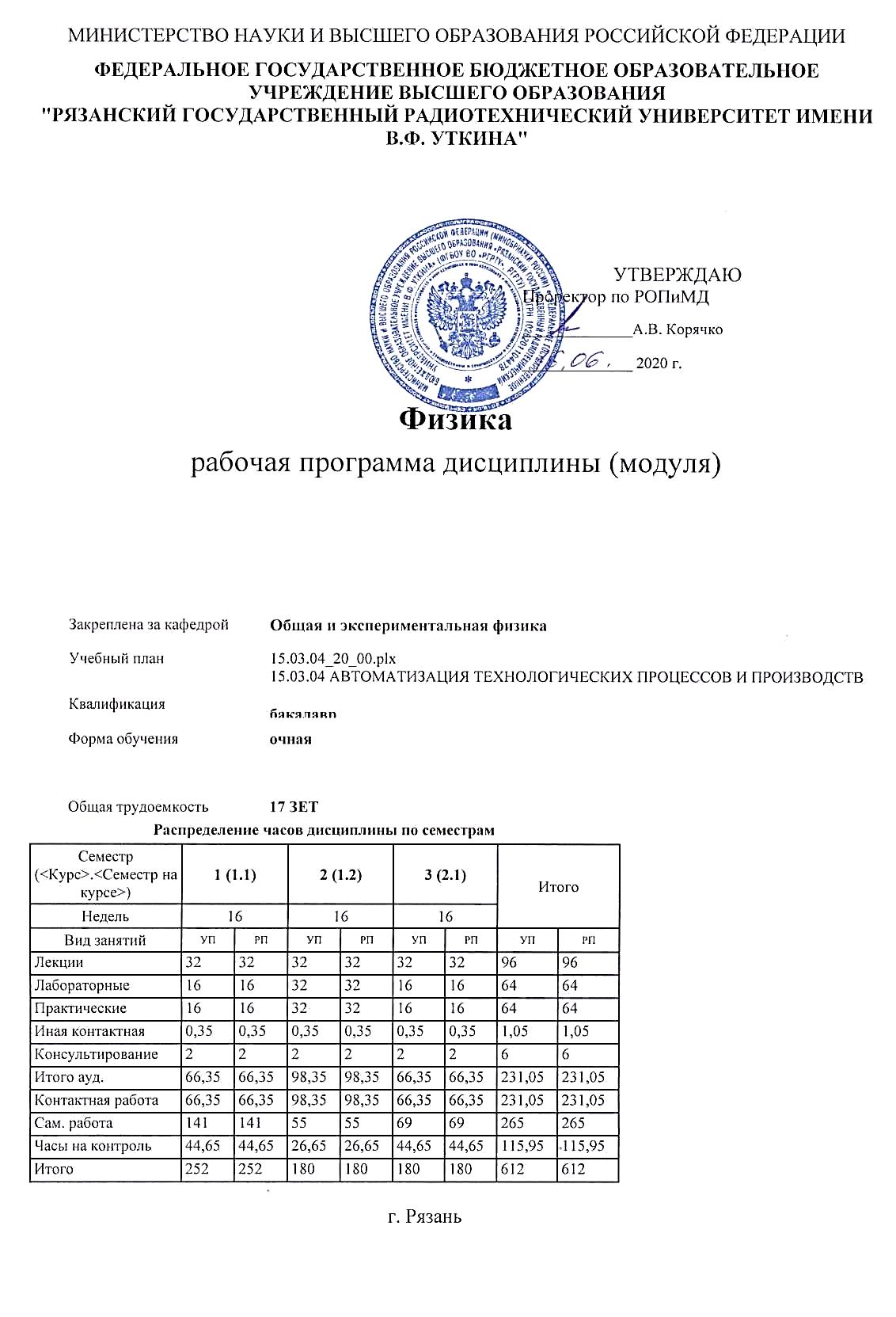 УП: 15.03.04_20_00.plxУП: 15.03.04_20_00.plxУП: 15.03.04_20_00.plxУП: 15.03.04_20_00.plxУП: 15.03.04_20_00.plxстр. 2стр. 2Программу составил(и):Программу составил(и):к.т.н., доц., Буробин Михаил Анатольевич _________________к.т.н., доц., Буробин Михаил Анатольевич _________________к.т.н., доц., Буробин Михаил Анатольевич _________________к.т.н., доц., Буробин Михаил Анатольевич _________________к.т.н., доц., Буробин Михаил Анатольевич _________________к.т.н., доц., Буробин Михаил Анатольевич _________________к.т.н., доц., Буробин Михаил Анатольевич _________________к.т.н., доц., Буробин Михаил Анатольевич _________________к.т.н., доц., Буробин Михаил Анатольевич _________________Рабочая программа дисциплиныРабочая программа дисциплиныРабочая программа дисциплиныРабочая программа дисциплиныРабочая программа дисциплиныРабочая программа дисциплиныФизикаФизикаФизикаФизикаФизикаФизикаФизикаФизикаФизикаразработана в соответствии с ФГОС ВО:разработана в соответствии с ФГОС ВО:разработана в соответствии с ФГОС ВО:разработана в соответствии с ФГОС ВО:разработана в соответствии с ФГОС ВО:разработана в соответствии с ФГОС ВО:ФГОС ВО по направлению подготовки 15.03.04 АВТОМАТИЗАЦИЯ ТЕХНОЛОГИЧЕСКИХ ПРОЦЕССОВ И ПРОИЗВОДСТВ (уровень бакалавриата) (приказ Минобрнауки России от 12.03.2015 г. № 200)ФГОС ВО по направлению подготовки 15.03.04 АВТОМАТИЗАЦИЯ ТЕХНОЛОГИЧЕСКИХ ПРОЦЕССОВ И ПРОИЗВОДСТВ (уровень бакалавриата) (приказ Минобрнауки России от 12.03.2015 г. № 200)ФГОС ВО по направлению подготовки 15.03.04 АВТОМАТИЗАЦИЯ ТЕХНОЛОГИЧЕСКИХ ПРОЦЕССОВ И ПРОИЗВОДСТВ (уровень бакалавриата) (приказ Минобрнауки России от 12.03.2015 г. № 200)ФГОС ВО по направлению подготовки 15.03.04 АВТОМАТИЗАЦИЯ ТЕХНОЛОГИЧЕСКИХ ПРОЦЕССОВ И ПРОИЗВОДСТВ (уровень бакалавриата) (приказ Минобрнауки России от 12.03.2015 г. № 200)ФГОС ВО по направлению подготовки 15.03.04 АВТОМАТИЗАЦИЯ ТЕХНОЛОГИЧЕСКИХ ПРОЦЕССОВ И ПРОИЗВОДСТВ (уровень бакалавриата) (приказ Минобрнауки России от 12.03.2015 г. № 200)ФГОС ВО по направлению подготовки 15.03.04 АВТОМАТИЗАЦИЯ ТЕХНОЛОГИЧЕСКИХ ПРОЦЕССОВ И ПРОИЗВОДСТВ (уровень бакалавриата) (приказ Минобрнауки России от 12.03.2015 г. № 200)ФГОС ВО по направлению подготовки 15.03.04 АВТОМАТИЗАЦИЯ ТЕХНОЛОГИЧЕСКИХ ПРОЦЕССОВ И ПРОИЗВОДСТВ (уровень бакалавриата) (приказ Минобрнауки России от 12.03.2015 г. № 200)ФГОС ВО по направлению подготовки 15.03.04 АВТОМАТИЗАЦИЯ ТЕХНОЛОГИЧЕСКИХ ПРОЦЕССОВ И ПРОИЗВОДСТВ (уровень бакалавриата) (приказ Минобрнауки России от 12.03.2015 г. № 200)ФГОС ВО по направлению подготовки 15.03.04 АВТОМАТИЗАЦИЯ ТЕХНОЛОГИЧЕСКИХ ПРОЦЕССОВ И ПРОИЗВОДСТВ (уровень бакалавриата) (приказ Минобрнауки России от 12.03.2015 г. № 200)составлена на основании учебного плана:составлена на основании учебного плана:составлена на основании учебного плана:составлена на основании учебного плана:составлена на основании учебного плана:составлена на основании учебного плана:15.03.04 АВТОМАТИЗАЦИЯ ТЕХНОЛОГИЧЕСКИХ ПРОЦЕССОВ И ПРОИЗВОДСТВ15.03.04 АВТОМАТИЗАЦИЯ ТЕХНОЛОГИЧЕСКИХ ПРОЦЕССОВ И ПРОИЗВОДСТВ15.03.04 АВТОМАТИЗАЦИЯ ТЕХНОЛОГИЧЕСКИХ ПРОЦЕССОВ И ПРОИЗВОДСТВ15.03.04 АВТОМАТИЗАЦИЯ ТЕХНОЛОГИЧЕСКИХ ПРОЦЕССОВ И ПРОИЗВОДСТВ15.03.04 АВТОМАТИЗАЦИЯ ТЕХНОЛОГИЧЕСКИХ ПРОЦЕССОВ И ПРОИЗВОДСТВ15.03.04 АВТОМАТИЗАЦИЯ ТЕХНОЛОГИЧЕСКИХ ПРОЦЕССОВ И ПРОИЗВОДСТВ15.03.04 АВТОМАТИЗАЦИЯ ТЕХНОЛОГИЧЕСКИХ ПРОЦЕССОВ И ПРОИЗВОДСТВ15.03.04 АВТОМАТИЗАЦИЯ ТЕХНОЛОГИЧЕСКИХ ПРОЦЕССОВ И ПРОИЗВОДСТВ15.03.04 АВТОМАТИЗАЦИЯ ТЕХНОЛОГИЧЕСКИХ ПРОЦЕССОВ И ПРОИЗВОДСТВутвержденного учёным советом вуза от 30.01.2020 г.  протокол № 6.утвержденного учёным советом вуза от 30.01.2020 г.  протокол № 6.утвержденного учёным советом вуза от 30.01.2020 г.  протокол № 6.утвержденного учёным советом вуза от 30.01.2020 г.  протокол № 6.утвержденного учёным советом вуза от 30.01.2020 г.  протокол № 6.утвержденного учёным советом вуза от 30.01.2020 г.  протокол № 6.утвержденного учёным советом вуза от 30.01.2020 г.  протокол № 6.утвержденного учёным советом вуза от 30.01.2020 г.  протокол № 6.утвержденного учёным советом вуза от 30.01.2020 г.  протокол № 6.Рабочая программа одобрена на заседании кафедрыРабочая программа одобрена на заседании кафедрыРабочая программа одобрена на заседании кафедрыРабочая программа одобрена на заседании кафедрыРабочая программа одобрена на заседании кафедрыРабочая программа одобрена на заседании кафедрыРабочая программа одобрена на заседании кафедрыРабочая программа одобрена на заседании кафедрыРабочая программа одобрена на заседании кафедрыОбщая и экспериментальная физикаОбщая и экспериментальная физикаОбщая и экспериментальная физикаОбщая и экспериментальная физикаОбщая и экспериментальная физикаОбщая и экспериментальная физикаОбщая и экспериментальная физикаОбщая и экспериментальная физикаОбщая и экспериментальная физикаПротокол от __ __________ 2020 г.  №  __Срок действия программы:  уч.г.Зав. кафедрой Дубков Михаил ВикторовичПротокол от __ __________ 2020 г.  №  __Срок действия программы:  уч.г.Зав. кафедрой Дубков Михаил ВикторовичПротокол от __ __________ 2020 г.  №  __Срок действия программы:  уч.г.Зав. кафедрой Дубков Михаил ВикторовичПротокол от __ __________ 2020 г.  №  __Срок действия программы:  уч.г.Зав. кафедрой Дубков Михаил ВикторовичПротокол от __ __________ 2020 г.  №  __Срок действия программы:  уч.г.Зав. кафедрой Дубков Михаил ВикторовичПротокол от __ __________ 2020 г.  №  __Срок действия программы:  уч.г.Зав. кафедрой Дубков Михаил ВикторовичПротокол от __ __________ 2020 г.  №  __Срок действия программы:  уч.г.Зав. кафедрой Дубков Михаил ВикторовичПротокол от __ __________ 2020 г.  №  __Срок действия программы:  уч.г.Зав. кафедрой Дубков Михаил ВикторовичПротокол от __ __________ 2020 г.  №  __Срок действия программы:  уч.г.Зав. кафедрой Дубков Михаил Викторович____________________________________________________________________________________________________________________УП: 15.03.04_20_00.plxУП: 15.03.04_20_00.plxстр. 3Визирование РПД для исполнения в очередном учебном годуВизирование РПД для исполнения в очередном учебном годуВизирование РПД для исполнения в очередном учебном годуВизирование РПД для исполнения в очередном учебном годуРабочая программа пересмотрена, обсуждена и одобрена дляисполнения в 2022-2023 учебном году на заседании кафедрыРабочая программа пересмотрена, обсуждена и одобрена дляисполнения в 2022-2023 учебном году на заседании кафедрыРабочая программа пересмотрена, обсуждена и одобрена дляисполнения в 2022-2023 учебном году на заседании кафедрыРабочая программа пересмотрена, обсуждена и одобрена дляисполнения в 2022-2023 учебном году на заседании кафедрыОбщая и экспериментальная физикаОбщая и экспериментальная физикаОбщая и экспериментальная физикаОбщая и экспериментальная физикаПротокол от  __ __________ 2022 г.  №  __Зав. кафедрой _______________________________________Протокол от  __ __________ 2022 г.  №  __Зав. кафедрой _______________________________________Протокол от  __ __________ 2022 г.  №  __Зав. кафедрой _______________________________________Визирование РПД для исполнения в очередном учебном годуВизирование РПД для исполнения в очередном учебном годуВизирование РПД для исполнения в очередном учебном годуВизирование РПД для исполнения в очередном учебном годуРабочая программа пересмотрена, обсуждена и одобрена дляисполнения в 2023-2024 учебном году на заседании кафедрыРабочая программа пересмотрена, обсуждена и одобрена дляисполнения в 2023-2024 учебном году на заседании кафедрыРабочая программа пересмотрена, обсуждена и одобрена дляисполнения в 2023-2024 учебном году на заседании кафедрыРабочая программа пересмотрена, обсуждена и одобрена дляисполнения в 2023-2024 учебном году на заседании кафедрыОбщая и экспериментальная физикаОбщая и экспериментальная физикаОбщая и экспериментальная физикаОбщая и экспериментальная физикаПротокол от  __ __________ 2023 г.  №  __Зав. кафедрой _______________________________________Протокол от  __ __________ 2023 г.  №  __Зав. кафедрой _______________________________________Протокол от  __ __________ 2023 г.  №  __Зав. кафедрой _______________________________________Визирование РПД для исполнения в очередном учебном годуВизирование РПД для исполнения в очередном учебном годуВизирование РПД для исполнения в очередном учебном годуВизирование РПД для исполнения в очередном учебном годуРабочая программа пересмотрена, обсуждена и одобрена дляисполнения в 2024-2025 учебном году на заседании кафедрыРабочая программа пересмотрена, обсуждена и одобрена дляисполнения в 2024-2025 учебном году на заседании кафедрыРабочая программа пересмотрена, обсуждена и одобрена дляисполнения в 2024-2025 учебном году на заседании кафедрыРабочая программа пересмотрена, обсуждена и одобрена дляисполнения в 2024-2025 учебном году на заседании кафедрыОбщая и экспериментальная физикаОбщая и экспериментальная физикаОбщая и экспериментальная физикаОбщая и экспериментальная физикаПротокол от  __ __________ 2024 г.  №  __Зав. кафедрой _______________________________________Протокол от  __ __________ 2024 г.  №  __Зав. кафедрой _______________________________________Протокол от  __ __________ 2024 г.  №  __Зав. кафедрой _______________________________________Визирование РПД для исполнения в очередном учебном годуВизирование РПД для исполнения в очередном учебном годуВизирование РПД для исполнения в очередном учебном годуВизирование РПД для исполнения в очередном учебном годуРабочая программа пересмотрена, обсуждена и одобрена дляисполнения в 2025-2026 учебном году на заседании кафедрыРабочая программа пересмотрена, обсуждена и одобрена дляисполнения в 2025-2026 учебном году на заседании кафедрыРабочая программа пересмотрена, обсуждена и одобрена дляисполнения в 2025-2026 учебном году на заседании кафедрыРабочая программа пересмотрена, обсуждена и одобрена дляисполнения в 2025-2026 учебном году на заседании кафедрыОбщая и экспериментальная физикаОбщая и экспериментальная физикаОбщая и экспериментальная физикаОбщая и экспериментальная физикаПротокол от  __ __________ 2025 г.  №  __Зав. кафедрой __________________________________________Протокол от  __ __________ 2025 г.  №  __Зав. кафедрой __________________________________________Протокол от  __ __________ 2025 г.  №  __Зав. кафедрой __________________________________________УП: 15.03.04_20_00.plxУП: 15.03.04_20_00.plxУП: 15.03.04_20_00.plxстр. 41. ЦЕЛИ ОСВОЕНИЯ ДИСЦИПЛИНЫ (МОДУЛЯ)1. ЦЕЛИ ОСВОЕНИЯ ДИСЦИПЛИНЫ (МОДУЛЯ)1. ЦЕЛИ ОСВОЕНИЯ ДИСЦИПЛИНЫ (МОДУЛЯ)1. ЦЕЛИ ОСВОЕНИЯ ДИСЦИПЛИНЫ (МОДУЛЯ)1. ЦЕЛИ ОСВОЕНИЯ ДИСЦИПЛИНЫ (МОДУЛЯ)1.1Целью освоения дисциплины является получение фундаментального естественно-научного образования, способствующего дальнейшему развитию личности.Целью освоения дисциплины является получение фундаментального естественно-научного образования, способствующего дальнейшему развитию личности.Целью освоения дисциплины является получение фундаментального естественно-научного образования, способствующего дальнейшему развитию личности.Целью освоения дисциплины является получение фундаментального естественно-научного образования, способствующего дальнейшему развитию личности.1.2Задачи освоения дисциплины: изучить физические основы механики: понятие состояния в классической механике, уравнения движения, законы сохранения, инерциальные и неинерциальные системы отсчета; кинематику и динамику твердого тела, жидкостей и газов; основы релятивистской механики; изучить молекулярную физику и термодинамику: три начала термодинамики, термодинамические функции состояния, классическая и квантовая статистики, кинетические явления, порядок и беспорядок в природе; изучить электричество: электростатику в вакууме и веществе, электрический ток, уравнение непрерывности; изучить магнетизм: магнитостатику в вакууме и веществе, электромагнитную индукцию; изучить физику колебаний и волн: гармонический и ангармонический осциллятор, свободные и вынужденные колебания; изучить уравнения Максвелла, электромагнитное поле, электромагнитные волны; изучить оптику: отражение и преломление света, оптическое изображение, волновую оптику, квантовую оптику, тепловое излучение, фотоны; изучить атомную и ядерную физику: корпускулярно- волновой дуализм в микромире, принцип неопределенности, квантовые уравнения движения, строение атома, магнетизм микрочастиц, молекулярные спектры, электроны в кристаллах, атомное ядро, радиоактивность, элементарные частицы.Задачи освоения дисциплины: изучить физические основы механики: понятие состояния в классической механике, уравнения движения, законы сохранения, инерциальные и неинерциальные системы отсчета; кинематику и динамику твердого тела, жидкостей и газов; основы релятивистской механики; изучить молекулярную физику и термодинамику: три начала термодинамики, термодинамические функции состояния, классическая и квантовая статистики, кинетические явления, порядок и беспорядок в природе; изучить электричество: электростатику в вакууме и веществе, электрический ток, уравнение непрерывности; изучить магнетизм: магнитостатику в вакууме и веществе, электромагнитную индукцию; изучить физику колебаний и волн: гармонический и ангармонический осциллятор, свободные и вынужденные колебания; изучить уравнения Максвелла, электромагнитное поле, электромагнитные волны; изучить оптику: отражение и преломление света, оптическое изображение, волновую оптику, квантовую оптику, тепловое излучение, фотоны; изучить атомную и ядерную физику: корпускулярно- волновой дуализм в микромире, принцип неопределенности, квантовые уравнения движения, строение атома, магнетизм микрочастиц, молекулярные спектры, электроны в кристаллах, атомное ядро, радиоактивность, элементарные частицы.Задачи освоения дисциплины: изучить физические основы механики: понятие состояния в классической механике, уравнения движения, законы сохранения, инерциальные и неинерциальные системы отсчета; кинематику и динамику твердого тела, жидкостей и газов; основы релятивистской механики; изучить молекулярную физику и термодинамику: три начала термодинамики, термодинамические функции состояния, классическая и квантовая статистики, кинетические явления, порядок и беспорядок в природе; изучить электричество: электростатику в вакууме и веществе, электрический ток, уравнение непрерывности; изучить магнетизм: магнитостатику в вакууме и веществе, электромагнитную индукцию; изучить физику колебаний и волн: гармонический и ангармонический осциллятор, свободные и вынужденные колебания; изучить уравнения Максвелла, электромагнитное поле, электромагнитные волны; изучить оптику: отражение и преломление света, оптическое изображение, волновую оптику, квантовую оптику, тепловое излучение, фотоны; изучить атомную и ядерную физику: корпускулярно- волновой дуализм в микромире, принцип неопределенности, квантовые уравнения движения, строение атома, магнетизм микрочастиц, молекулярные спектры, электроны в кристаллах, атомное ядро, радиоактивность, элементарные частицы.Задачи освоения дисциплины: изучить физические основы механики: понятие состояния в классической механике, уравнения движения, законы сохранения, инерциальные и неинерциальные системы отсчета; кинематику и динамику твердого тела, жидкостей и газов; основы релятивистской механики; изучить молекулярную физику и термодинамику: три начала термодинамики, термодинамические функции состояния, классическая и квантовая статистики, кинетические явления, порядок и беспорядок в природе; изучить электричество: электростатику в вакууме и веществе, электрический ток, уравнение непрерывности; изучить магнетизм: магнитостатику в вакууме и веществе, электромагнитную индукцию; изучить физику колебаний и волн: гармонический и ангармонический осциллятор, свободные и вынужденные колебания; изучить уравнения Максвелла, электромагнитное поле, электромагнитные волны; изучить оптику: отражение и преломление света, оптическое изображение, волновую оптику, квантовую оптику, тепловое излучение, фотоны; изучить атомную и ядерную физику: корпускулярно- волновой дуализм в микромире, принцип неопределенности, квантовые уравнения движения, строение атома, магнетизм микрочастиц, молекулярные спектры, электроны в кристаллах, атомное ядро, радиоактивность, элементарные частицы.2. МЕСТО ДИСЦИПЛИНЫ (МОДУЛЯ) В СТРУКТУРЕ ОБРАЗОВАТЕЛЬНОЙ ПРОГРАММЫ2. МЕСТО ДИСЦИПЛИНЫ (МОДУЛЯ) В СТРУКТУРЕ ОБРАЗОВАТЕЛЬНОЙ ПРОГРАММЫ2. МЕСТО ДИСЦИПЛИНЫ (МОДУЛЯ) В СТРУКТУРЕ ОБРАЗОВАТЕЛЬНОЙ ПРОГРАММЫ2. МЕСТО ДИСЦИПЛИНЫ (МОДУЛЯ) В СТРУКТУРЕ ОБРАЗОВАТЕЛЬНОЙ ПРОГРАММЫ2. МЕСТО ДИСЦИПЛИНЫ (МОДУЛЯ) В СТРУКТУРЕ ОБРАЗОВАТЕЛЬНОЙ ПРОГРАММЫЦикл (раздел) ОП:Цикл (раздел) ОП:Б1.ББ1.ББ1.Б2.1Требования к предварительной подготовке обучающегося:Требования к предварительной подготовке обучающегося:Требования к предварительной подготовке обучающегося:Требования к предварительной подготовке обучающегося:2.1.1Дисциплина базируется на курсе физики, изученном в рамках среднего общего образования.Дисциплина базируется на курсе физики, изученном в рамках среднего общего образования.Дисциплина базируется на курсе физики, изученном в рамках среднего общего образования.Дисциплина базируется на курсе физики, изученном в рамках среднего общего образования.2.2Дисциплины (модули) и практики, для которых освоение данной дисциплины (модуля) необходимо как предшествующее:Дисциплины (модули) и практики, для которых освоение данной дисциплины (модуля) необходимо как предшествующее:Дисциплины (модули) и практики, для которых освоение данной дисциплины (модуля) необходимо как предшествующее:Дисциплины (модули) и практики, для которых освоение данной дисциплины (модуля) необходимо как предшествующее:2.2.1Метрология, стандартизация и сертификацияМетрология, стандартизация и сертификацияМетрология, стандартизация и сертификацияМетрология, стандартизация и сертификация2.2.2Электротехника и электроникаЭлектротехника и электроникаЭлектротехника и электроникаЭлектротехника и электроника2.2.3Основы цифровой обработки сигналовОсновы цифровой обработки сигналовОсновы цифровой обработки сигналовОсновы цифровой обработки сигналов2.2.4Численные методыЧисленные методыЧисленные методыЧисленные методы2.2.5Производственная практикаПроизводственная практикаПроизводственная практикаПроизводственная практика2.2.6Теория автоматического управленияТеория автоматического управленияТеория автоматического управленияТеория автоматического управления2.2.7Проектирование систем управленияПроектирование систем управленияПроектирование систем управленияПроектирование систем управления2.2.8Современные технологии в оптико-электронной техникеСовременные технологии в оптико-электронной техникеСовременные технологии в оптико-электронной техникеСовременные технологии в оптико-электронной технике2.2.9Основы мехатроники и робототехникиОсновы мехатроники и робототехникиОсновы мехатроники и робототехникиОсновы мехатроники и робототехники2.2.10Идентификация и диагностика систем управленияИдентификация и диагностика систем управленияИдентификация и диагностика систем управленияИдентификация и диагностика систем управления2.2.11Выполнение и защита выпускной квалификационной работыВыполнение и защита выпускной квалификационной работыВыполнение и защита выпускной квалификационной работыВыполнение и защита выпускной квалификационной работы2.2.12Научно-исследовательская работаНаучно-исследовательская работаНаучно-исследовательская работаНаучно-исследовательская работа2.2.13Преддипломная практикаПреддипломная практикаПреддипломная практикаПреддипломная практика2.2.14Производственная практикаПроизводственная практикаПроизводственная практикаПроизводственная практика3. КОМПЕТЕНЦИИ ОБУЧАЮЩЕГОСЯ, ФОРМИРУЕМЫЕ В РЕЗУЛЬТАТЕ ОСВОЕНИЯ ДИСЦИПЛИНЫ (МОДУЛЯ)3. КОМПЕТЕНЦИИ ОБУЧАЮЩЕГОСЯ, ФОРМИРУЕМЫЕ В РЕЗУЛЬТАТЕ ОСВОЕНИЯ ДИСЦИПЛИНЫ (МОДУЛЯ)3. КОМПЕТЕНЦИИ ОБУЧАЮЩЕГОСЯ, ФОРМИРУЕМЫЕ В РЕЗУЛЬТАТЕ ОСВОЕНИЯ ДИСЦИПЛИНЫ (МОДУЛЯ)3. КОМПЕТЕНЦИИ ОБУЧАЮЩЕГОСЯ, ФОРМИРУЕМЫЕ В РЕЗУЛЬТАТЕ ОСВОЕНИЯ ДИСЦИПЛИНЫ (МОДУЛЯ)3. КОМПЕТЕНЦИИ ОБУЧАЮЩЕГОСЯ, ФОРМИРУЕМЫЕ В РЕЗУЛЬТАТЕ ОСВОЕНИЯ ДИСЦИПЛИНЫ (МОДУЛЯ)ОПК-1: способностью использовать основные закономерности, действующие в процессе изготовления продукции требуемого качества, заданного количества при наименьших затратах общественного трудаОПК-1: способностью использовать основные закономерности, действующие в процессе изготовления продукции требуемого качества, заданного количества при наименьших затратах общественного трудаОПК-1: способностью использовать основные закономерности, действующие в процессе изготовления продукции требуемого качества, заданного количества при наименьших затратах общественного трудаОПК-1: способностью использовать основные закономерности, действующие в процессе изготовления продукции требуемого качества, заданного количества при наименьших затратах общественного трудаОПК-1: способностью использовать основные закономерности, действующие в процессе изготовления продукции требуемого качества, заданного количества при наименьших затратах общественного труда.....Знать  Знать  Знать  Знать  Знать  Уметь  Уметь  Уметь  Уметь  Уметь  Владеть  Владеть  Владеть  Владеть  Владеть  В результате освоения дисциплины (модуля) обучающийся долженВ результате освоения дисциплины (модуля) обучающийся долженВ результате освоения дисциплины (модуля) обучающийся долженВ результате освоения дисциплины (модуля) обучающийся долженВ результате освоения дисциплины (модуля) обучающийся должен3.1Знать:Знать:Знать:Знать:3.1.1фундаментальные законы природы и основные физические законыфундаментальные законы природы и основные физические законыфундаментальные законы природы и основные физические законыфундаментальные законы природы и основные физические законы3.2Уметь:Уметь:Уметь:Уметь:3.2.1применять физические законы для решения задач теоретического и прикладного характераприменять физические законы для решения задач теоретического и прикладного характераприменять физические законы для решения задач теоретического и прикладного характераприменять физические законы для решения задач теоретического и прикладного характера3.3Владеть:Владеть:Владеть:Владеть:3.3.1способами проведения экспериментальных измерений физических величин, обработки и представления полученных данных и оценки погрешности результатов измеренийспособами проведения экспериментальных измерений физических величин, обработки и представления полученных данных и оценки погрешности результатов измеренийспособами проведения экспериментальных измерений физических величин, обработки и представления полученных данных и оценки погрешности результатов измеренийспособами проведения экспериментальных измерений физических величин, обработки и представления полученных данных и оценки погрешности результатов измеренийУП: 15.03.04_20_00.plxУП: 15.03.04_20_00.plxстр. 54. СТРУКТУРА И СОДЕРЖАНИЕ ДИСЦИПЛИНЫ (МОДУЛЯ)4. СТРУКТУРА И СОДЕРЖАНИЕ ДИСЦИПЛИНЫ (МОДУЛЯ)4. СТРУКТУРА И СОДЕРЖАНИЕ ДИСЦИПЛИНЫ (МОДУЛЯ)4. СТРУКТУРА И СОДЕРЖАНИЕ ДИСЦИПЛИНЫ (МОДУЛЯ)4. СТРУКТУРА И СОДЕРЖАНИЕ ДИСЦИПЛИНЫ (МОДУЛЯ)4. СТРУКТУРА И СОДЕРЖАНИЕ ДИСЦИПЛИНЫ (МОДУЛЯ)4. СТРУКТУРА И СОДЕРЖАНИЕ ДИСЦИПЛИНЫ (МОДУЛЯ)4. СТРУКТУРА И СОДЕРЖАНИЕ ДИСЦИПЛИНЫ (МОДУЛЯ)4. СТРУКТУРА И СОДЕРЖАНИЕ ДИСЦИПЛИНЫ (МОДУЛЯ)Код занятияНаименование разделов и тем /вид занятия/Наименование разделов и тем /вид занятия/Семестр / КурсЧасовКомпетен-цииЛитератураФорма контроляФорма контроляРаздел 1. Физические основы механикиРаздел 1. Физические основы механики1.1Введение /Тема/Введение /Тема/101.2/Лек//Лек/12ОПК-1Л1.1 Л1.2Л2.1 Л2.31.3/Лаб//Лаб/12ОПК-1Л3.221.4/Ср//Ср/14ОПК-11.5Кинематика поступательного и вращательного движения /Тема/Кинематика поступательного и вращательного движения /Тема/101.6/Лек//Лек/12ОПК-1Л1.1 Л1.2Л2.1 Л2.31.7/Пр//Пр/12ОПК-1Л1.5 Л1.6Л2.21.8/Лаб//Лаб/12ОПК-1Л3.51.9/Ср//Ср/112ОПК-11.10Динамика поступательного и вращательного движения /Тема/Динамика поступательного и вращательного движения /Тема/101.11/Лек//Лек/16ОПК-1Л1.1 Л1.2Л2.1 Л2.31.12/Пр//Пр/14ОПК-1Л1.5 Л1.6Л2.21.13/Лаб//Лаб/12ОПК-1Л3.201.14/Ср//Ср/124ОПК-11.15Законы сохранения /Тема/Законы сохранения /Тема/101.16/Лек//Лек/14ОПК-1Л1.1 Л1.2Л2.1 Л2.31.17/Пр//Пр/12ОПК-1Л1.5 Л1.6Л2.21.18/Лаб//Лаб/12ОПК-1Л3.241.19/Ср//Ср/124ОПК-11.20Основы специальной теории относительности /Тема/Основы специальной теории относительности /Тема/101.21/Лек//Лек/14ОПК-1Л1.1 Л1.2Л2.1 Л2.31.22/Ср//Ср/119ОПК-11.23Механические колебания/Тема/Механические колебания/Тема/101.24/Лек//Лек/14ОПК-1Л1.1 Л1.2Л2.1 Л2.31.25/Пр//Пр/12ОПК-1Л1.5 Л1.6Л2.21.26/Ср//Ср/120ОПК-1Раздел 2. Основы молекулярной физики и термодинамикиРаздел 2. Основы молекулярной физики и термодинамики2.1Основы молекулярной физики /Тема/Основы молекулярной физики /Тема/102.2/Лек//Лек/14ОПК-1Л1.1 Л1.2Л2.1 Л2.32.3/Пр//Пр/12ОПК-1Л1.5 Л1.6Л2.22.4/Лаб//Лаб/12ОПК-1Л3.262.5/Ср//Ср/116ОПК-1УП: 15.03.04_20_00.plxУП: 15.03.04_20_00.plxстр. 62.6Основы термодинамики /Тема/Основы термодинамики /Тема/102.7/Лек//Лек/16ОПК-1Л1.1 Л1.2Л2.1 Л2.32.8/Пр//Пр/14ОПК-1Л1.5 Л1.6Л2.22.9/Лаб//Лаб/16ОПК-1Л3.11 Л3.27 Л3.282.10/Ср//Ср/122ОПК-1Раздел 3.Раздел 3.3.1/Тема//Тема/103.2/ИКР//ИКР/10,35ОПК-13.3/Кнс//Кнс/12ОПК-13.4/Экзамен//Экзамен/144,65ОПК-1Раздел 4. Электричество и магнетизмРаздел 4. Электричество и магнетизм4.1Электростатика /Тема/Электростатика /Тема/204.2/Лек//Лек/28ОПК-1Л1.3Л2.1 Л2.34.3/Пр//Пр/28ОПК-1Л1.5 Л1.6Л2.24.4/Лаб//Лаб/24ОПК-1Л3.94.5/Ср//Ср/216ОПК-14.6Проводники и диэлектрики в электрическом поле /Тема/Проводники и диэлектрики в электрическом поле /Тема/204.7/Лек//Лек/24ОПК-1Л1.3Л2.1 Л2.34.8/Пр//Пр/24ОПК-1Л1.5 Л1.6Л2.24.9/Лаб//Лаб/24ОПК-1Л3.124.10/Ср//Ср/28ОПК-14.11Постоянный электрический ток /Тема/Постоянный электрический ток /Тема/204.12/Лек//Лек/24ОПК-1Л1.3Л2.1 Л2.34.13/Пр//Пр/24ОПК-1Л1.5 Л1.6Л2.24.14/Лаб//Лаб/26ОПК-1Л3.13 Л3.21 Л3.104.15/Ср//Ср/28ОПК-14.16Магнитное поле в вакууме /Тема/Магнитное поле в вакууме /Тема/204.17/Лек//Лек/26ОПК-1Л1.3Л2.1 Л2.34.18/Пр//Пр/24ОПК-1Л1.5 Л1.6Л2.24.19/Лаб//Лаб/28ОПК-1Л3.4 Л3.7 Л3.164.20/Ср//Ср/210ОПК-14.21Магнитное поле в веществе /Тема/Магнитное поле в веществе /Тема/204.22/Лек//Лек/24ОПК-1Л1.3Л2.1 Л2.34.23/Пр//Пр/24ОПК-1Л1.5 Л1.6Л2.24.24/Ср//Ср/28ОПК-14.25Электромагнитная индукция /Тема/Электромагнитная индукция /Тема/204.26/Лек//Лек/22ОПК-1Л1.3Л2.1 Л2.34.27/Пр//Пр/22ОПК-1Л1.5 Л1.6Л2.24.28/Лаб//Лаб/22ОПК-1Л3.194.29/Ср//Ср/22ОПК-1УП: 15.03.04_20_00.plxУП: 15.03.04_20_00.plxстр. 74.30Электромагнитные колебания /Тема/Электромагнитные колебания /Тема/204.31/Лек//Лек/22ОПК-1Л1.3Л2.1 Л2.34.32/Пр//Пр/24ОПК-1Л1.5 Л1.6Л2.24.33/Лаб//Лаб/28ОПК-1Л3.3 Л3.17 Л3.184.34/Ср//Ср/22ОПК-14.35Уравнения Максвелла /Тема/Уравнения Максвелла /Тема/204.36/Лек//Лек/22ОПК-1Л1.3Л2.1 Л2.34.37/Пр//Пр/22ОПК-1Л1.5 Л1.6Л2.24.38/Ср//Ср/21ОПК-1Раздел 5.Раздел 5.5.1/Тема//Тема/205.2/ИКР//ИКР/20,35ОПК-15.3/Кнс//Кнс/22ОПК-15.4/Экзамен//Экзамен/226,65ОПК-1Раздел 6. Волны и оптикаРаздел 6. Волны и оптика6.1Волны /Тема/Волны /Тема/306.2/Лек//Лек/34ОПК-1Л1.3Л2.1 Л2.36.3/Пр//Пр/32ОПК-1Л1.5 Л1.6Л2.26.4/Ср//Ср/38ОПК-16.5Оптика /Тема/Оптика /Тема/306.6/Лек//Лек/38ОПК-1Л1.3Л2.1 Л2.36.7/Пр//Пр/34ОПК-1Л1.5 Л1.6Л2.26.8/Лаб//Лаб/36ОПК-1Л3.8 Л3.14 Л3.256.9/Ср//Ср/316ОПК-1Раздел 7. Квантовая физикаРаздел 7. Квантовая физика7.1Квантовая оптика /Тема/Квантовая оптика /Тема/307.2/Лек//Лек/34ОПК-1Л1.4Л2.1 Л2.37.3/Пр//Пр/32ОПК-1Л1.5 Л1.6Л2.27.4/Лаб//Лаб/32ОПК-1Л3.27.5/Ср//Ср/38ОПК-17.6Квантовая механика /Тема/Квантовая механика /Тема/307.7/Лек//Лек/36ОПК-1Л1.4Л2.1 Л2.37.8/Пр//Пр/32ОПК-1Л1.5 Л1.6Л2.27.9/Лаб//Лаб/32ОПК-1Л3.67.10/Ср//Ср/316ОПК-1Раздел 8. Атомная и ядерная физикаРаздел 8. Атомная и ядерная физика8.1Физика атома /Тема/Физика атома /Тема/308.2/Лек//Лек/34ОПК-1Л1.4Л2.1 Л2.38.3/Пр//Пр/32ОПК-1Л1.5 Л1.6Л2.28.4/Лаб//Лаб/32ОПК-1Л3.158.5/Ср//Ср/38ОПК-18.6Элементы физики твердого тела /Тема/Элементы физики твердого тела /Тема/30УП: 15.03.04_20_00.plxУП: 15.03.04_20_00.plxУП: 15.03.04_20_00.plxУП: 15.03.04_20_00.plxстр. 88.78.7/Лек//Лек//Лек/32ОПК-1Л1.4Л2.1 Л2.38.88.8/Пр//Пр//Пр/32ОПК-1Л1.5 Л1.6Л2.28.98.9/Лаб//Лаб//Лаб/32ОПК-1Л3.18.108.10/Ср//Ср//Ср/36ОПК-18.118.11Ядерная физика /Тема/Ядерная физика /Тема/Ядерная физика /Тема/308.128.12/Лек//Лек//Лек/34ОПК-1Л1.4Л2.1 Л2.38.138.13/Пр//Пр//Пр/32ОПК-1Л1.5 Л1.6Л2.28.148.14/Лаб//Лаб//Лаб/32ОПК-1Л3.238.158.15/Ср//Ср//Ср/37ОПК-1Раздел 9.Раздел 9.Раздел 9.9.19.1/Тема//Тема//Тема/309.29.2/ИКР//ИКР//ИКР/30,35ОПК-19.39.3/Кнс//Кнс//Кнс/32ОПК-19.49.4/Экзамен//Экзамен//Экзамен/344,65ОПК-15. ОЦЕНОЧНЫЕ МАТЕРИАЛЫ ПО ДИСЦИПЛИНЕ (МОДУЛЮ)5. ОЦЕНОЧНЫЕ МАТЕРИАЛЫ ПО ДИСЦИПЛИНЕ (МОДУЛЮ)5. ОЦЕНОЧНЫЕ МАТЕРИАЛЫ ПО ДИСЦИПЛИНЕ (МОДУЛЮ)5. ОЦЕНОЧНЫЕ МАТЕРИАЛЫ ПО ДИСЦИПЛИНЕ (МОДУЛЮ)5. ОЦЕНОЧНЫЕ МАТЕРИАЛЫ ПО ДИСЦИПЛИНЕ (МОДУЛЮ)5. ОЦЕНОЧНЫЕ МАТЕРИАЛЫ ПО ДИСЦИПЛИНЕ (МОДУЛЮ)5. ОЦЕНОЧНЫЕ МАТЕРИАЛЫ ПО ДИСЦИПЛИНЕ (МОДУЛЮ)5. ОЦЕНОЧНЫЕ МАТЕРИАЛЫ ПО ДИСЦИПЛИНЕ (МОДУЛЮ)5. ОЦЕНОЧНЫЕ МАТЕРИАЛЫ ПО ДИСЦИПЛИНЕ (МОДУЛЮ)5. ОЦЕНОЧНЫЕ МАТЕРИАЛЫ ПО ДИСЦИПЛИНЕ (МОДУЛЮ)5. ОЦЕНОЧНЫЕ МАТЕРИАЛЫ ПО ДИСЦИПЛИНЕ (МОДУЛЮ)5. ОЦЕНОЧНЫЕ МАТЕРИАЛЫ ПО ДИСЦИПЛИНЕ (МОДУЛЮ)Оценочные материалы приведены в приложении к рабочей программе дисциплины (см. документ "Оценочные материалы по дисциплине Физика")Оценочные материалы приведены в приложении к рабочей программе дисциплины (см. документ "Оценочные материалы по дисциплине Физика")Оценочные материалы приведены в приложении к рабочей программе дисциплины (см. документ "Оценочные материалы по дисциплине Физика")Оценочные материалы приведены в приложении к рабочей программе дисциплины (см. документ "Оценочные материалы по дисциплине Физика")Оценочные материалы приведены в приложении к рабочей программе дисциплины (см. документ "Оценочные материалы по дисциплине Физика")Оценочные материалы приведены в приложении к рабочей программе дисциплины (см. документ "Оценочные материалы по дисциплине Физика")Оценочные материалы приведены в приложении к рабочей программе дисциплины (см. документ "Оценочные материалы по дисциплине Физика")Оценочные материалы приведены в приложении к рабочей программе дисциплины (см. документ "Оценочные материалы по дисциплине Физика")Оценочные материалы приведены в приложении к рабочей программе дисциплины (см. документ "Оценочные материалы по дисциплине Физика")Оценочные материалы приведены в приложении к рабочей программе дисциплины (см. документ "Оценочные материалы по дисциплине Физика")Оценочные материалы приведены в приложении к рабочей программе дисциплины (см. документ "Оценочные материалы по дисциплине Физика")Оценочные материалы приведены в приложении к рабочей программе дисциплины (см. документ "Оценочные материалы по дисциплине Физика")6. УЧЕБНО-МЕТОДИЧЕСКОЕ И ИНФОРМАЦИОННОЕ ОБЕСПЕЧЕНИЕ ДИСЦИПЛИНЫ (МОДУЛЯ)6. УЧЕБНО-МЕТОДИЧЕСКОЕ И ИНФОРМАЦИОННОЕ ОБЕСПЕЧЕНИЕ ДИСЦИПЛИНЫ (МОДУЛЯ)6. УЧЕБНО-МЕТОДИЧЕСКОЕ И ИНФОРМАЦИОННОЕ ОБЕСПЕЧЕНИЕ ДИСЦИПЛИНЫ (МОДУЛЯ)6. УЧЕБНО-МЕТОДИЧЕСКОЕ И ИНФОРМАЦИОННОЕ ОБЕСПЕЧЕНИЕ ДИСЦИПЛИНЫ (МОДУЛЯ)6. УЧЕБНО-МЕТОДИЧЕСКОЕ И ИНФОРМАЦИОННОЕ ОБЕСПЕЧЕНИЕ ДИСЦИПЛИНЫ (МОДУЛЯ)6. УЧЕБНО-МЕТОДИЧЕСКОЕ И ИНФОРМАЦИОННОЕ ОБЕСПЕЧЕНИЕ ДИСЦИПЛИНЫ (МОДУЛЯ)6. УЧЕБНО-МЕТОДИЧЕСКОЕ И ИНФОРМАЦИОННОЕ ОБЕСПЕЧЕНИЕ ДИСЦИПЛИНЫ (МОДУЛЯ)6. УЧЕБНО-МЕТОДИЧЕСКОЕ И ИНФОРМАЦИОННОЕ ОБЕСПЕЧЕНИЕ ДИСЦИПЛИНЫ (МОДУЛЯ)6. УЧЕБНО-МЕТОДИЧЕСКОЕ И ИНФОРМАЦИОННОЕ ОБЕСПЕЧЕНИЕ ДИСЦИПЛИНЫ (МОДУЛЯ)6. УЧЕБНО-МЕТОДИЧЕСКОЕ И ИНФОРМАЦИОННОЕ ОБЕСПЕЧЕНИЕ ДИСЦИПЛИНЫ (МОДУЛЯ)6. УЧЕБНО-МЕТОДИЧЕСКОЕ И ИНФОРМАЦИОННОЕ ОБЕСПЕЧЕНИЕ ДИСЦИПЛИНЫ (МОДУЛЯ)6. УЧЕБНО-МЕТОДИЧЕСКОЕ И ИНФОРМАЦИОННОЕ ОБЕСПЕЧЕНИЕ ДИСЦИПЛИНЫ (МОДУЛЯ)6.1. Рекомендуемая литература6.1. Рекомендуемая литература6.1. Рекомендуемая литература6.1. Рекомендуемая литература6.1. Рекомендуемая литература6.1. Рекомендуемая литература6.1. Рекомендуемая литература6.1. Рекомендуемая литература6.1. Рекомендуемая литература6.1. Рекомендуемая литература6.1. Рекомендуемая литература6.1. Рекомендуемая литература6.1.1. Основная литература6.1.1. Основная литература6.1.1. Основная литература6.1.1. Основная литература6.1.1. Основная литература6.1.1. Основная литература6.1.1. Основная литература6.1.1. Основная литература6.1.1. Основная литература6.1.1. Основная литература6.1.1. Основная литература6.1.1. Основная литература№Авторы, составителиАвторы, составителиЗаглавиеЗаглавиеЗаглавиеЗаглавиеЗаглавиеИздательство, годИздательство, годКоличество/название ЭБСКоличество/название ЭБСЛ1.1Савельев И. В.Савельев И. В.Механика. Молекулярная физика : учебное пособие для ВПОМеханика. Молекулярная физика : учебное пособие для ВПОМеханика. Молекулярная физика : учебное пособие для ВПОМеханика. Молекулярная физика : учебное пособие для ВПОМеханика. Молекулярная физика : учебное пособие для ВПОСанкт- Петербург: Лань, 2020, 436 с.Санкт- Петербург: Лань, 2020, 436 с.978-5-8114- 5539-3, https://e.lanbo ok.com/book/1 42380978-5-8114- 5539-3, https://e.lanbo ok.com/book/1 42380Л1.2Савельев И. В.Савельев И. В.Механика. Молекулярная физика : учебное пособиеМеханика. Молекулярная физика : учебное пособиеМеханика. Молекулярная физика : учебное пособиеМеханика. Молекулярная физика : учебное пособиеМеханика. Молекулярная физика : учебное пособиеСанкт- Петербург: Лань, 2019, 436 с.Санкт- Петербург: Лань, 2019, 436 с.978-5-8114- 3988-1, https://e.lanbo ok.com/book/1 13944978-5-8114- 3988-1, https://e.lanbo ok.com/book/1 13944Л1.3Савельев И. В.Савельев И. В.Электричество и магнетизм. Волны. Оптика : учебное пособиеЭлектричество и магнетизм. Волны. Оптика : учебное пособиеЭлектричество и магнетизм. Волны. Оптика : учебное пособиеЭлектричество и магнетизм. Волны. Оптика : учебное пособиеЭлектричество и магнетизм. Волны. Оптика : учебное пособиеСанкт- Петербург: Лань, 2019, 500 с.Санкт- Петербург: Лань, 2019, 500 с.978-5-8114- 3989-8, https://e.lanbo ok.com/book/1 13945978-5-8114- 3989-8, https://e.lanbo ok.com/book/1 13945Л1.4Савельев И. В.Савельев И. В.Квантовая оптика. Атомная физика. Физика твердого тела. Физика атомного ядра и элементарных частицКвантовая оптика. Атомная физика. Физика твердого тела. Физика атомного ядра и элементарных частицКвантовая оптика. Атомная физика. Физика твердого тела. Физика атомного ядра и элементарных частицКвантовая оптика. Атомная физика. Физика твердого тела. Физика атомного ядра и элементарных частицКвантовая оптика. Атомная физика. Физика твердого тела. Физика атомного ядра и элементарных частицСанкт- Петербург: Лань, 2019, 320 с.Санкт- Петербург: Лань, 2019, 320 с.978-5-8114- 4598-1, https://e.lanbo ok.com/book/1 23463978-5-8114- 4598-1, https://e.lanbo ok.com/book/1 23463Л1.5Савельев И. В.Савельев И. В.Сборник вопросов и задач по общей физикеСборник вопросов и задач по общей физикеСборник вопросов и задач по общей физикеСборник вопросов и задач по общей физикеСборник вопросов и задач по общей физикеСанкт- Петербург: Лань, 2018, 292 с.Санкт- Петербург: Лань, 2018, 292 с.978-5-8114- 0638-8, https://e.lanbo ok.com/book/1 03195978-5-8114- 0638-8, https://e.lanbo ok.com/book/1 03195Л1.6Чертов А.Г., Воробьев А.А.Чертов А.Г., Воробьев А.А.Задачник по физике : учеб. пособие для вузовЗадачник по физике : учеб. пособие для вузовЗадачник по физике : учеб. пособие для вузовЗадачник по физике : учеб. пособие для вузовЗадачник по физике : учеб. пособие для вузовМосква: Альянс, 2019, 640с.; прил.Москва: Альянс, 2019, 640с.; прил.978-5-91872- 130-8, 1978-5-91872- 130-8, 16.1.2. Дополнительная литература6.1.2. Дополнительная литература6.1.2. Дополнительная литература6.1.2. Дополнительная литература6.1.2. Дополнительная литература6.1.2. Дополнительная литература6.1.2. Дополнительная литература6.1.2. Дополнительная литература6.1.2. Дополнительная литература6.1.2. Дополнительная литература6.1.2. Дополнительная литература6.1.2. Дополнительная литератураУП: 15.03.04_20_00.plxУП: 15.03.04_20_00.plxУП: 15.03.04_20_00.plxстр. 9№Авторы, составителиЗаглавиеЗаглавиеИздательство, годКоличество/название ЭБСКоличество/название ЭБСЛ2.1Детлаф А.А., Яворский Б.М.Курс физики : учеб. пособиеКурс физики : учеб. пособиеМ.: Академия, 2009, 720с.978-5-7695- 6478-9, 1978-5-7695- 6478-9, 1Л2.2Трофимова Т.И.Сборник задач по курсу физики : учеб. пособие для вузовСборник задач по курсу физики : учеб. пособие для вузовМ.: Абрис, 2013, 405с.; прил.978-5-4372- 0088-9, 1978-5-4372- 0088-9, 1Л2.3Трофимова Т.И.Курс физики : учеб. пособиеКурс физики : учеб. пособиеМосква: Академия, 2017, 558с.978-5-4468- 5146-1, 1978-5-4468- 5146-1, 16.1.3. Методические разработки6.1.3. Методические разработки6.1.3. Методические разработки6.1.3. Методические разработки6.1.3. Методические разработки6.1.3. Методические разработки6.1.3. Методические разработки№Авторы, составителиЗаглавиеЗаглавиеИздательство, годКоличество/название ЭБСКоличество/название ЭБСЛ3.1Кирюшин Д.В., Черкасова Ю.В.Исследование зависимости сопротивления полупроводника от температуры : методические указанияИсследование зависимости сопротивления полупроводника от температуры : методические указанияРязань: РГРТУ, 2018,, https://elib.rsre u.ru/ebs/downl oad/1863, https://elib.rsre u.ru/ebs/downl oad/1863Л3.2Малютин А.Е., Соколов А.П.Определение постоянной Стефана-Больцмана с помощью пирометра : методические указанияОпределение постоянной Стефана-Больцмана с помощью пирометра : методические указанияРязань: РГРТУ, 2018,, https://elib.rsre u.ru/ebs/downl oad/1637, https://elib.rsre u.ru/ebs/downl oad/1637Л3.3Харланов И.А.Изучение затухающих электромагнитных колебаний : методические указанияИзучение затухающих электромагнитных колебаний : методические указанияРязань: РГРТУ, 2018,, https://elib.rsre u.ru/ebs/downl oad/1667, https://elib.rsre u.ru/ebs/downl oad/1667Л3.4Буробин М.А., Черкасова Ю.В.Определение удельного заряда электрона методом магнетрона : методические указанияОпределение удельного заряда электрона методом магнетрона : методические указанияРязань: РГРТУ, 2018,, https://elib.rsre u.ru/ebs/downl oad/1768, https://elib.rsre u.ru/ebs/downl oad/1768Л3.5Буробин М.А.Изучение динамики поступательного движения тела с помощью машины Атвуда : методические указанияИзучение динамики поступательного движения тела с помощью машины Атвуда : методические указанияРязань: РГРТУ, 2018,, https://elib.rsre u.ru/ebs/downl oad/1769, https://elib.rsre u.ru/ebs/downl oad/1769Л3.6Бобров Б.С., Соколов А.П."Определение ""красной границы"" фотоэффекта и работы выхода электронов" : методические указания"Определение ""красной границы"" фотоэффекта и работы выхода электронов" : методические указанияРязань: РГРТУ, 2018,, https://elib.rsre u.ru/ebs/downl oad/1771, https://elib.rsre u.ru/ebs/downl oad/1771Л3.7Иваников А.С., Черкасова Ю.В.Изучение поля соленоида с помощью баллистического гальванометра : методические указанияИзучение поля соленоида с помощью баллистического гальванометра : методические указанияРязань: РГРТУ, 2018,, https://elib.rsre u.ru/ebs/downl oad/1842, https://elib.rsre u.ru/ebs/downl oad/1842Л3.8Соколов А.П., Николаев А.В.Изучение дифракции Фраунгофера от щели : методические указанияИзучение дифракции Фраунгофера от щели : методические указанияРязань: РГРТУ, 2018,, https://elib.rsre u.ru/ebs/downl oad/1852, https://elib.rsre u.ru/ebs/downl oad/1852Л3.9Иваников А.С., Иняков В.В.Изучение электростатического поля электродов сложной конфигурации : методические указанияИзучение электростатического поля электродов сложной конфигурации : методические указанияРязань: РГРТУ, 2018,, https://elib.rsre u.ru/ebs/downl oad/1861, https://elib.rsre u.ru/ebs/downl oad/1861Л3.10Дубков М.В.Исследование контактных явлений : методические указанияИсследование контактных явлений : методические указанияРязань: РГРТУ, 2018,, https://elib.rsre u.ru/ebs/downl oad/1766, https://elib.rsre u.ru/ebs/downl oad/1766Л3.11Иванов В.В., Овсянников Н.П.Исследование теплопроводности воздуха методом нагретой нити : методические указанияИсследование теплопроводности воздуха методом нагретой нити : методические указанияРязань: РГРТУ, 2018,, https://elib.rsre u.ru/ebs/downl oad/1860, https://elib.rsre u.ru/ebs/downl oad/1860Л3.12Иваников А.С., Черкасова Ю.В.Изучение электрических свойств сегнетоэлектриков : методические указанияИзучение электрических свойств сегнетоэлектриков : методические указанияРязань: РГРТУ, 2019,, https://elib.rsre u.ru/ebs/downl oad/1964, https://elib.rsre u.ru/ebs/downl oad/1964УП: 15.03.04_20_00.plxУП: 15.03.04_20_00.plxУП: 15.03.04_20_00.plxстр. 10№Авторы, составителиЗаглавиеЗаглавиеИздательство, годКоличество/название ЭБСКоличество/название ЭБСЛ3.13Иваников А.С., Иняков В.В.Изучение распределения термоэлектронов по скоростям и определение их температуры : методические указанияИзучение распределения термоэлектронов по скоростям и определение их температуры : методические указанияРязань: РГРТУ, 2019,, https://elib.rsre u.ru/ebs/downl oad/1963, https://elib.rsre u.ru/ebs/downl oad/1963Л3.14Бобров Б.С., Улитенко А.И.Изучение явления интерференции с помощью интерферометра Майкельсона : методические указанияИзучение явления интерференции с помощью интерферометра Майкельсона : методические указанияРязань: РГРТУ, 2019,, https://elib.rsre u.ru/ebs/downl oad/1975, https://elib.rsre u.ru/ebs/downl oad/1975Л3.15Малютин А.Е.Изучение характеристик излучения газового лазера : методические указанияИзучение характеристик излучения газового лазера : методические указанияРязань: РГРТУ, 2019,, https://elib.rsre u.ru/ebs/downl oad/1977, https://elib.rsre u.ru/ebs/downl oad/1977Л3.16Кирюшин Д.В.Изучение магнитного поля соленоида с помощью датчика Холла : методические указанияИзучение магнитного поля соленоида с помощью датчика Холла : методические указанияРязань: РГРТУ, 2019,, https://elib.rsre u.ru/ebs/downl oad/1986, https://elib.rsre u.ru/ebs/downl oad/1986Л3.17Дубков М.В., Николаев А.В.Изучение вынужденных электромагнитных колебаний : методические указанияИзучение вынужденных электромагнитных колебаний : методические указанияРязань: РГРТУ, 2019,, https://elib.rsre u.ru/ebs/downl oad/2091, https://elib.rsre u.ru/ebs/downl oad/2091Л3.18Иваников А.С., Николаев А.В.Исследование резонанса в цепи переменного тока : методические указанияИсследование резонанса в цепи переменного тока : методические указанияРязань: РГРТУ, 2019,, https://elib.rsre u.ru/ebs/downl oad/2092, https://elib.rsre u.ru/ebs/downl oad/2092Л3.19Малютин А.Е., Буробин М.А.Изучение электроизмерительных приборов : методические указанияИзучение электроизмерительных приборов : методические указанияРязань: РГРТУ, 2020,, https://elib.rsre u.ru/ebs/downl oad/2372, https://elib.rsre u.ru/ebs/downl oad/2372Л3.20Буробин М.А.Определение моментов инерции тел с помощью маятника Максвелла : методические указанияОпределение моментов инерции тел с помощью маятника Максвелла : методические указанияРязань: РГРТУ, 2020,, https://elib.rsre u.ru/ebs/downl oad/2373, https://elib.rsre u.ru/ebs/downl oad/2373Л3.21Буробин М.А., Малютин А.Е.Определение удельного сопротивления проводников методом мостика Уитстона : методические указанияОпределение удельного сопротивления проводников методом мостика Уитстона : методические указанияРязань: РГРТУ, 2020,, https://elib.rsre u.ru/ebs/downl oad/2374, https://elib.rsre u.ru/ebs/downl oad/2374Л3.22Дубков М.В., Малютин А.Е.Изучение измерительных приборов. Оценка погрешностей измерений физических величин : методические указанияИзучение измерительных приборов. Оценка погрешностей измерений физических величин : методические указанияРязань: РГРТУ, 2020,, https://elib.rsre u.ru/ebs/downl oad/2393, https://elib.rsre u.ru/ebs/downl oad/2393Л3.23Малютин А.Е., Соколов А.П.Взаимодействие бета-излучения с веществом : методические указанияВзаимодействие бета-излучения с веществом : методические указанияРязань: РГРТУ, 2020,, https://elib.rsre u.ru/ebs/downl oad/2397, https://elib.rsre u.ru/ebs/downl oad/2397Л3.24Дубков М.В., Иванов В.В.Изучение упругого и неупругого ударов шаров : методические указанияИзучение упругого и неупругого ударов шаров : методические указанияРязань: РГРТУ, 2020,, https://elib.rsre u.ru/ebs/downl oad/2404, https://elib.rsre u.ru/ebs/downl oad/2404Л3.25Бобров Б.С., Николаев А.В.Изучение явления интерференции света с помощью колец Ньютона : методические указанияИзучение явления интерференции света с помощью колец Ньютона : методические указанияРязань: РГРТУ, 2020,, https://elib.rsre u.ru/ebs/downl oad/2408, https://elib.rsre u.ru/ebs/downl oad/2408Л3.26Черкасова Ю.В., Иваников А.С.Изучение сил вязкого трения : методические указанияИзучение сил вязкого трения : методические указанияРязань: РГРТУ, 2020,, https://elib.rsre u.ru/ebs/downl oad/2411, https://elib.rsre u.ru/ebs/downl oad/2411Л3.27Кирюшин Д.В.Измерение отношения удельных теплоемкостей : методические указанияИзмерение отношения удельных теплоемкостей : методические указанияРязань: РГРТУ, 2020,, https://elib.rsre u.ru/ebs/downl oad/2412, https://elib.rsre u.ru/ebs/downl oad/2412УП: 15.03.04_20_00.plxУП: 15.03.04_20_00.plxУП: 15.03.04_20_00.plxУП: 15.03.04_20_00.plxУП: 15.03.04_20_00.plxстр. 11№Авторы, составителиАвторы, составителиЗаглавиеЗаглавиеЗаглавиеИздательство, годКоличество/название ЭБСКоличество/название ЭБСЛ3.28Иваников А.С., Черкасова Ю.В.Иваников А.С., Черкасова Ю.В.Определение отношения Cp/Cv для воздуха методом Клемана - Дезорма : методические указанияОпределение отношения Cp/Cv для воздуха методом Клемана - Дезорма : методические указанияОпределение отношения Cp/Cv для воздуха методом Клемана - Дезорма : методические указанияРязань: РГРТУ, 2020,, https://elib.rsre u.ru/ebs/downl oad/2413, https://elib.rsre u.ru/ebs/downl oad/24136.3 Перечень программного обеспечения и информационных справочных систем6.3.1 Перечень лицензионного и свободно распространяемого программного обеспечения, в том числе отечественного производства6.3 Перечень программного обеспечения и информационных справочных систем6.3.1 Перечень лицензионного и свободно распространяемого программного обеспечения, в том числе отечественного производства6.3 Перечень программного обеспечения и информационных справочных систем6.3.1 Перечень лицензионного и свободно распространяемого программного обеспечения, в том числе отечественного производства6.3 Перечень программного обеспечения и информационных справочных систем6.3.1 Перечень лицензионного и свободно распространяемого программного обеспечения, в том числе отечественного производства6.3 Перечень программного обеспечения и информационных справочных систем6.3.1 Перечень лицензионного и свободно распространяемого программного обеспечения, в том числе отечественного производства6.3 Перечень программного обеспечения и информационных справочных систем6.3.1 Перечень лицензионного и свободно распространяемого программного обеспечения, в том числе отечественного производства6.3 Перечень программного обеспечения и информационных справочных систем6.3.1 Перечень лицензионного и свободно распространяемого программного обеспечения, в том числе отечественного производства6.3 Перечень программного обеспечения и информационных справочных систем6.3.1 Перечень лицензионного и свободно распространяемого программного обеспечения, в том числе отечественного производства6.3 Перечень программного обеспечения и информационных справочных систем6.3.1 Перечень лицензионного и свободно распространяемого программного обеспечения, в том числе отечественного производстваНаименованиеНаименованиеНаименованиеНаименованиеОписаниеОписаниеОписаниеОписаниеОписаниеОперационная система WindowsОперационная система WindowsОперационная система WindowsОперационная система WindowsКоммерческая лицензияКоммерческая лицензияКоммерческая лицензияКоммерческая лицензияКоммерческая лицензияAdobe Acrobat ReaderAdobe Acrobat ReaderAdobe Acrobat ReaderAdobe Acrobat ReaderСвободное ПОСвободное ПОСвободное ПОСвободное ПОСвободное ПОLibreOfficeLibreOfficeLibreOfficeLibreOfficeСвободное ПОСвободное ПОСвободное ПОСвободное ПОСвободное ПО6.3.2 Перечень информационных справочных систем6.3.2 Перечень информационных справочных систем6.3.2 Перечень информационных справочных систем6.3.2 Перечень информационных справочных систем6.3.2 Перечень информационных справочных систем6.3.2 Перечень информационных справочных систем6.3.2 Перечень информационных справочных систем6.3.2 Перечень информационных справочных систем6.3.2 Перечень информационных справочных систем6.3.2.16.3.2.1Система КонсультантПлюс http://www.consultant.ruСистема КонсультантПлюс http://www.consultant.ruСистема КонсультантПлюс http://www.consultant.ruСистема КонсультантПлюс http://www.consultant.ruСистема КонсультантПлюс http://www.consultant.ruСистема КонсультантПлюс http://www.consultant.ruСистема КонсультантПлюс http://www.consultant.ru6.3.2.26.3.2.27. МАТЕРИАЛЬНО-ТЕХНИЧЕСКОЕ ОБЕСПЕЧЕНИЕ ДИСЦИПЛИНЫ (МОДУЛЯ)7. МАТЕРИАЛЬНО-ТЕХНИЧЕСКОЕ ОБЕСПЕЧЕНИЕ ДИСЦИПЛИНЫ (МОДУЛЯ)7. МАТЕРИАЛЬНО-ТЕХНИЧЕСКОЕ ОБЕСПЕЧЕНИЕ ДИСЦИПЛИНЫ (МОДУЛЯ)7. МАТЕРИАЛЬНО-ТЕХНИЧЕСКОЕ ОБЕСПЕЧЕНИЕ ДИСЦИПЛИНЫ (МОДУЛЯ)7. МАТЕРИАЛЬНО-ТЕХНИЧЕСКОЕ ОБЕСПЕЧЕНИЕ ДИСЦИПЛИНЫ (МОДУЛЯ)7. МАТЕРИАЛЬНО-ТЕХНИЧЕСКОЕ ОБЕСПЕЧЕНИЕ ДИСЦИПЛИНЫ (МОДУЛЯ)7. МАТЕРИАЛЬНО-ТЕХНИЧЕСКОЕ ОБЕСПЕЧЕНИЕ ДИСЦИПЛИНЫ (МОДУЛЯ)7. МАТЕРИАЛЬНО-ТЕХНИЧЕСКОЕ ОБЕСПЕЧЕНИЕ ДИСЦИПЛИНЫ (МОДУЛЯ)7. МАТЕРИАЛЬНО-ТЕХНИЧЕСКОЕ ОБЕСПЕЧЕНИЕ ДИСЦИПЛИНЫ (МОДУЛЯ)11350 учебно-административный корпус. Учебная аудитория для проведения учебных занятий Специализированная мебель (30 мест без учета места преподавателя);Комплекс лабораторных работ по физике;Блоки питания;Вольтметры;Генераторы;Осциллографы;Монохроматоры УМ-2;Пересчетные приборы ПС02-2;Пересчетные приборы ПС02-4;Установка лабораторная ФПК-07;Установка ФПК - 12;Установка ФПК - 05;Установка ФПК - 03;Установка ФПК - 05;Установка ФПК - 03;Установка ФПК - 13;Устройство  пересчетное УС -6;Компьютеры Atrend P-166;Аудиторная доска350 учебно-административный корпус. Учебная аудитория для проведения учебных занятий Специализированная мебель (30 мест без учета места преподавателя);Комплекс лабораторных работ по физике;Блоки питания;Вольтметры;Генераторы;Осциллографы;Монохроматоры УМ-2;Пересчетные приборы ПС02-2;Пересчетные приборы ПС02-4;Установка лабораторная ФПК-07;Установка ФПК - 12;Установка ФПК - 05;Установка ФПК - 03;Установка ФПК - 05;Установка ФПК - 03;Установка ФПК - 13;Устройство  пересчетное УС -6;Компьютеры Atrend P-166;Аудиторная доска350 учебно-административный корпус. Учебная аудитория для проведения учебных занятий Специализированная мебель (30 мест без учета места преподавателя);Комплекс лабораторных работ по физике;Блоки питания;Вольтметры;Генераторы;Осциллографы;Монохроматоры УМ-2;Пересчетные приборы ПС02-2;Пересчетные приборы ПС02-4;Установка лабораторная ФПК-07;Установка ФПК - 12;Установка ФПК - 05;Установка ФПК - 03;Установка ФПК - 05;Установка ФПК - 03;Установка ФПК - 13;Устройство  пересчетное УС -6;Компьютеры Atrend P-166;Аудиторная доска350 учебно-административный корпус. Учебная аудитория для проведения учебных занятий Специализированная мебель (30 мест без учета места преподавателя);Комплекс лабораторных работ по физике;Блоки питания;Вольтметры;Генераторы;Осциллографы;Монохроматоры УМ-2;Пересчетные приборы ПС02-2;Пересчетные приборы ПС02-4;Установка лабораторная ФПК-07;Установка ФПК - 12;Установка ФПК - 05;Установка ФПК - 03;Установка ФПК - 05;Установка ФПК - 03;Установка ФПК - 13;Устройство  пересчетное УС -6;Компьютеры Atrend P-166;Аудиторная доска350 учебно-административный корпус. Учебная аудитория для проведения учебных занятий Специализированная мебель (30 мест без учета места преподавателя);Комплекс лабораторных работ по физике;Блоки питания;Вольтметры;Генераторы;Осциллографы;Монохроматоры УМ-2;Пересчетные приборы ПС02-2;Пересчетные приборы ПС02-4;Установка лабораторная ФПК-07;Установка ФПК - 12;Установка ФПК - 05;Установка ФПК - 03;Установка ФПК - 05;Установка ФПК - 03;Установка ФПК - 13;Устройство  пересчетное УС -6;Компьютеры Atrend P-166;Аудиторная доска350 учебно-административный корпус. Учебная аудитория для проведения учебных занятий Специализированная мебель (30 мест без учета места преподавателя);Комплекс лабораторных работ по физике;Блоки питания;Вольтметры;Генераторы;Осциллографы;Монохроматоры УМ-2;Пересчетные приборы ПС02-2;Пересчетные приборы ПС02-4;Установка лабораторная ФПК-07;Установка ФПК - 12;Установка ФПК - 05;Установка ФПК - 03;Установка ФПК - 05;Установка ФПК - 03;Установка ФПК - 13;Устройство  пересчетное УС -6;Компьютеры Atrend P-166;Аудиторная доска350 учебно-административный корпус. Учебная аудитория для проведения учебных занятий Специализированная мебель (30 мест без учета места преподавателя);Комплекс лабораторных работ по физике;Блоки питания;Вольтметры;Генераторы;Осциллографы;Монохроматоры УМ-2;Пересчетные приборы ПС02-2;Пересчетные приборы ПС02-4;Установка лабораторная ФПК-07;Установка ФПК - 12;Установка ФПК - 05;Установка ФПК - 03;Установка ФПК - 05;Установка ФПК - 03;Установка ФПК - 13;Устройство  пересчетное УС -6;Компьютеры Atrend P-166;Аудиторная доска22353 учебно-административный корпус. Учебная аудитория для проведения учебных занятий Специализированная мебель (30 мест без учета места преподавателя);Комплекс лабораторных работ по физике;Комплект  лабораторного  оборудования  УКЛО -2В;Маятник ФПМ-4;Установка  лаборатрная "Модуль Юнга и модуль сдвига";Установка  лабораторная  "Машина  Атвуда"  ФМ-11;Установка  Маятник  наклонный  ФМ-16;Установка лаборатрная "Маятник Маквелла" ФМ12;Аудиторная доска353 учебно-административный корпус. Учебная аудитория для проведения учебных занятий Специализированная мебель (30 мест без учета места преподавателя);Комплекс лабораторных работ по физике;Комплект  лабораторного  оборудования  УКЛО -2В;Маятник ФПМ-4;Установка  лаборатрная "Модуль Юнга и модуль сдвига";Установка  лабораторная  "Машина  Атвуда"  ФМ-11;Установка  Маятник  наклонный  ФМ-16;Установка лаборатрная "Маятник Маквелла" ФМ12;Аудиторная доска353 учебно-административный корпус. Учебная аудитория для проведения учебных занятий Специализированная мебель (30 мест без учета места преподавателя);Комплекс лабораторных работ по физике;Комплект  лабораторного  оборудования  УКЛО -2В;Маятник ФПМ-4;Установка  лаборатрная "Модуль Юнга и модуль сдвига";Установка  лабораторная  "Машина  Атвуда"  ФМ-11;Установка  Маятник  наклонный  ФМ-16;Установка лаборатрная "Маятник Маквелла" ФМ12;Аудиторная доска353 учебно-административный корпус. Учебная аудитория для проведения учебных занятий Специализированная мебель (30 мест без учета места преподавателя);Комплекс лабораторных работ по физике;Комплект  лабораторного  оборудования  УКЛО -2В;Маятник ФПМ-4;Установка  лаборатрная "Модуль Юнга и модуль сдвига";Установка  лабораторная  "Машина  Атвуда"  ФМ-11;Установка  Маятник  наклонный  ФМ-16;Установка лаборатрная "Маятник Маквелла" ФМ12;Аудиторная доска353 учебно-административный корпус. Учебная аудитория для проведения учебных занятий Специализированная мебель (30 мест без учета места преподавателя);Комплекс лабораторных работ по физике;Комплект  лабораторного  оборудования  УКЛО -2В;Маятник ФПМ-4;Установка  лаборатрная "Модуль Юнга и модуль сдвига";Установка  лабораторная  "Машина  Атвуда"  ФМ-11;Установка  Маятник  наклонный  ФМ-16;Установка лаборатрная "Маятник Маквелла" ФМ12;Аудиторная доска353 учебно-административный корпус. Учебная аудитория для проведения учебных занятий Специализированная мебель (30 мест без учета места преподавателя);Комплекс лабораторных работ по физике;Комплект  лабораторного  оборудования  УКЛО -2В;Маятник ФПМ-4;Установка  лаборатрная "Модуль Юнга и модуль сдвига";Установка  лабораторная  "Машина  Атвуда"  ФМ-11;Установка  Маятник  наклонный  ФМ-16;Установка лаборатрная "Маятник Маквелла" ФМ12;Аудиторная доска353 учебно-административный корпус. Учебная аудитория для проведения учебных занятий Специализированная мебель (30 мест без учета места преподавателя);Комплекс лабораторных работ по физике;Комплект  лабораторного  оборудования  УКЛО -2В;Маятник ФПМ-4;Установка  лаборатрная "Модуль Юнга и модуль сдвига";Установка  лабораторная  "Машина  Атвуда"  ФМ-11;Установка  Маятник  наклонный  ФМ-16;Установка лаборатрная "Маятник Маквелла" ФМ12;Аудиторная доска33355 учебно-административный корпус. Учебная аудитория для проведения учебных занятий Специализированная мебель (30 мест без учета места преподавателя);Комплекс лабораторных работ по физике;Блоки питания;Вольтметры;Генераторы;Осциллографы;Частотомеры;Модуль  " Ток  в  вакууме "  ФПЭ  - 06;Модуль  ФПЭ -10;Аудиторная доска355 учебно-административный корпус. Учебная аудитория для проведения учебных занятий Специализированная мебель (30 мест без учета места преподавателя);Комплекс лабораторных работ по физике;Блоки питания;Вольтметры;Генераторы;Осциллографы;Частотомеры;Модуль  " Ток  в  вакууме "  ФПЭ  - 06;Модуль  ФПЭ -10;Аудиторная доска355 учебно-административный корпус. Учебная аудитория для проведения учебных занятий Специализированная мебель (30 мест без учета места преподавателя);Комплекс лабораторных работ по физике;Блоки питания;Вольтметры;Генераторы;Осциллографы;Частотомеры;Модуль  " Ток  в  вакууме "  ФПЭ  - 06;Модуль  ФПЭ -10;Аудиторная доска355 учебно-административный корпус. Учебная аудитория для проведения учебных занятий Специализированная мебель (30 мест без учета места преподавателя);Комплекс лабораторных работ по физике;Блоки питания;Вольтметры;Генераторы;Осциллографы;Частотомеры;Модуль  " Ток  в  вакууме "  ФПЭ  - 06;Модуль  ФПЭ -10;Аудиторная доска355 учебно-административный корпус. Учебная аудитория для проведения учебных занятий Специализированная мебель (30 мест без учета места преподавателя);Комплекс лабораторных работ по физике;Блоки питания;Вольтметры;Генераторы;Осциллографы;Частотомеры;Модуль  " Ток  в  вакууме "  ФПЭ  - 06;Модуль  ФПЭ -10;Аудиторная доска355 учебно-административный корпус. Учебная аудитория для проведения учебных занятий Специализированная мебель (30 мест без учета места преподавателя);Комплекс лабораторных работ по физике;Блоки питания;Вольтметры;Генераторы;Осциллографы;Частотомеры;Модуль  " Ток  в  вакууме "  ФПЭ  - 06;Модуль  ФПЭ -10;Аудиторная доска355 учебно-административный корпус. Учебная аудитория для проведения учебных занятий Специализированная мебель (30 мест без учета места преподавателя);Комплекс лабораторных работ по физике;Блоки питания;Вольтметры;Генераторы;Осциллографы;Частотомеры;Модуль  " Ток  в  вакууме "  ФПЭ  - 06;Модуль  ФПЭ -10;Аудиторная доскаУП: 15.03.04_20_00.plxУП: 15.03.04_20_00.plxстр. 124364 учебно-административный корпус. Учебная аудитория для проведения учебных занятий Специализированная мебель (30 мест без учета места преподавателя);Комплекс лабораторных работ по физике;Блоки питания;Вольтметры;Генераторы;Осциллографы;Частотомеры;Комплект  лабораторного  оборудования  УКЛО  4БМодуль "Источник  питания" ФПЭ -ИПМодуль "Определение отнош. заряда  ФПЭ - 03"Аудиторная доска364 учебно-административный корпус. Учебная аудитория для проведения учебных занятий Специализированная мебель (30 мест без учета места преподавателя);Комплекс лабораторных работ по физике;Блоки питания;Вольтметры;Генераторы;Осциллографы;Частотомеры;Комплект  лабораторного  оборудования  УКЛО  4БМодуль "Источник  питания" ФПЭ -ИПМодуль "Определение отнош. заряда  ФПЭ - 03"Аудиторная доска364 учебно-административный корпус. Учебная аудитория для проведения учебных занятий Специализированная мебель (30 мест без учета места преподавателя);Комплекс лабораторных работ по физике;Блоки питания;Вольтметры;Генераторы;Осциллографы;Частотомеры;Комплект  лабораторного  оборудования  УКЛО  4БМодуль "Источник  питания" ФПЭ -ИПМодуль "Определение отнош. заряда  ФПЭ - 03"Аудиторная доска5368 учебно-административный корпус. Учебная аудитория для проведения учебных занятий Специализированная мебель (30 мест без учета места преподавателя);Комплекс лабораторных работ по физике;Блоки питания;Вольтметры;Генераторы;Осциллографы;Автоколлиматоры для гониометра;Автотрансформаторы  ТДБС 1К(4А);Гониометры;Лазер ЛГ-207;Лазер ОКТ-13;Микроскоп  биологический  "Микромед-1";Монохроматоры УМ-2;Пирометры;Поляриметр П161М;Рефрактометр  ИРФ-454;Аудиторная доска368 учебно-административный корпус. Учебная аудитория для проведения учебных занятий Специализированная мебель (30 мест без учета места преподавателя);Комплекс лабораторных работ по физике;Блоки питания;Вольтметры;Генераторы;Осциллографы;Автоколлиматоры для гониометра;Автотрансформаторы  ТДБС 1К(4А);Гониометры;Лазер ЛГ-207;Лазер ОКТ-13;Микроскоп  биологический  "Микромед-1";Монохроматоры УМ-2;Пирометры;Поляриметр П161М;Рефрактометр  ИРФ-454;Аудиторная доска368 учебно-административный корпус. Учебная аудитория для проведения учебных занятий Специализированная мебель (30 мест без учета места преподавателя);Комплекс лабораторных работ по физике;Блоки питания;Вольтметры;Генераторы;Осциллографы;Автоколлиматоры для гониометра;Автотрансформаторы  ТДБС 1К(4А);Гониометры;Лазер ЛГ-207;Лазер ОКТ-13;Микроскоп  биологический  "Микромед-1";Монохроматоры УМ-2;Пирометры;Поляриметр П161М;Рефрактометр  ИРФ-454;Аудиторная доска8. МЕТОДИЧЕСКИЕ МАТЕРИАЛЫ ПО ДИСЦИПЛИНЕ (МОДУЛЮ)8. МЕТОДИЧЕСКИЕ МАТЕРИАЛЫ ПО ДИСЦИПЛИНЕ (МОДУЛЮ)8. МЕТОДИЧЕСКИЕ МАТЕРИАЛЫ ПО ДИСЦИПЛИНЕ (МОДУЛЮ)8. МЕТОДИЧЕСКИЕ МАТЕРИАЛЫ ПО ДИСЦИПЛИНЕ (МОДУЛЮ)Работа студента на лекции должна быть направлена на эффективное восприятие излагаемого материала. Поскольку вопросы, рассматриваемые на лекции, в определенной степени связаны с предыдущими темами курса, необходимым условием подготовки к лекции является систематическая работа по освоению курса.Во время лекции студент должен внимательно слушать лектора и одновременно вести осмысленную запись излагаемого материала, составляя краткий конспект. Умение сосредоточенно слушать лекции, активно воспринимать излагаемые сведения является непременным условием их глубокого и прочного усвоения, а также развития умственных способностей. Конспект является полезным, когда записано самое существенное, основное. Не нужно стремиться записать дословно всю лекцию, и просить лектора несколько раз повторять одну и ту же фразу. Лекция не является уроком-диктантом. Конспектируется только самое важное: формулировки определений и законов, выводы основных уравнений и формул, и то, что старается выделить лектор, на чем акцентирует внимание студентов. Запись лекций рекомендуется вести по возможности собственными формулировками. Целесообразно разработать собственную систему сокращений слов, значки, символы. Тетрадь для конспекта лекций нужно сделать практичной и удобной, так как она является основным информативным и направляющим источником при подготовке к различным занятиям, зачетам и экзаменам. В тетради следует отделить поля, где можно изложить свои мысли и вопросы, появившиеся в ходе лекции. Полезно одну из страниц оставлять свободной для занесения дополнительной информации по данной теме, полученной из других источников. После прослушивания лекции необходимо проработать полученный материал. При работе с конспектом следует пометить материалы, вызывающие затруднения для понимания, и постараться найти ответы на затруднительные вопросы, используя рекомендуемую литературу. Если самостоятельно не удается разобраться в материале, необходимо сформулировать вопросы и обратиться за помощью к преподавателю.Приступая к изучению той или иной темы (раздела) материала, следует уяснить предмет и исходные положения темы, а также ее взаимосвязь с другими темами. Необходимо выяснить происхождение, определение, физический смысл и границы применимости всех физических величин и моделей, рассматриваемых в теме. Только твердое знание данного материала открывает возможность изучения соответствующих физических законов и теорий. Необходимо уяснить, что физический закон имеет мировоззренческое и прикладное значение, имеет определенную область применимости и, может быть, выражен в виде формул и уравнений. Следует учитывать, что любой физический закон является обобщением опытных фактов и не может быть”доказан“ исключительно средствами математики.Планомерная и целенаправленная обработка лекционного материала обеспечивает его надежное закрепление. При работе над изучаемым материалом в той или иной степени целесообразно использовать различные виды памяти: зрительную (запоминая зрительные образы, иллюстрации, расположение текста), слуховую (перечитывая записи вслух, пересказывая текст) и двигательную (делая выписки, наброски и рисунки).При изучении теоретической части курса физики рекомендуется дополнять собственный конспект лекций, материалами из учебника, полученными на консультациях. При этом следует придерживаться плана для описываемой части курса согласно конспекту лекций или учебнику. Составление такого конспекта учит работе с разнообразными источниками, развивает способности выражать свои мысли словами и переносить их на бумагу (и иные носители), позволяет лучше запоминать и понимать материал и существенно упрощает подготовку к зачету и экзамену. В любом случае полезно составлениеРабота студента на лекции должна быть направлена на эффективное восприятие излагаемого материала. Поскольку вопросы, рассматриваемые на лекции, в определенной степени связаны с предыдущими темами курса, необходимым условием подготовки к лекции является систематическая работа по освоению курса.Во время лекции студент должен внимательно слушать лектора и одновременно вести осмысленную запись излагаемого материала, составляя краткий конспект. Умение сосредоточенно слушать лекции, активно воспринимать излагаемые сведения является непременным условием их глубокого и прочного усвоения, а также развития умственных способностей. Конспект является полезным, когда записано самое существенное, основное. Не нужно стремиться записать дословно всю лекцию, и просить лектора несколько раз повторять одну и ту же фразу. Лекция не является уроком-диктантом. Конспектируется только самое важное: формулировки определений и законов, выводы основных уравнений и формул, и то, что старается выделить лектор, на чем акцентирует внимание студентов. Запись лекций рекомендуется вести по возможности собственными формулировками. Целесообразно разработать собственную систему сокращений слов, значки, символы. Тетрадь для конспекта лекций нужно сделать практичной и удобной, так как она является основным информативным и направляющим источником при подготовке к различным занятиям, зачетам и экзаменам. В тетради следует отделить поля, где можно изложить свои мысли и вопросы, появившиеся в ходе лекции. Полезно одну из страниц оставлять свободной для занесения дополнительной информации по данной теме, полученной из других источников. После прослушивания лекции необходимо проработать полученный материал. При работе с конспектом следует пометить материалы, вызывающие затруднения для понимания, и постараться найти ответы на затруднительные вопросы, используя рекомендуемую литературу. Если самостоятельно не удается разобраться в материале, необходимо сформулировать вопросы и обратиться за помощью к преподавателю.Приступая к изучению той или иной темы (раздела) материала, следует уяснить предмет и исходные положения темы, а также ее взаимосвязь с другими темами. Необходимо выяснить происхождение, определение, физический смысл и границы применимости всех физических величин и моделей, рассматриваемых в теме. Только твердое знание данного материала открывает возможность изучения соответствующих физических законов и теорий. Необходимо уяснить, что физический закон имеет мировоззренческое и прикладное значение, имеет определенную область применимости и, может быть, выражен в виде формул и уравнений. Следует учитывать, что любой физический закон является обобщением опытных фактов и не может быть”доказан“ исключительно средствами математики.Планомерная и целенаправленная обработка лекционного материала обеспечивает его надежное закрепление. При работе над изучаемым материалом в той или иной степени целесообразно использовать различные виды памяти: зрительную (запоминая зрительные образы, иллюстрации, расположение текста), слуховую (перечитывая записи вслух, пересказывая текст) и двигательную (делая выписки, наброски и рисунки).При изучении теоретической части курса физики рекомендуется дополнять собственный конспект лекций, материалами из учебника, полученными на консультациях. При этом следует придерживаться плана для описываемой части курса согласно конспекту лекций или учебнику. Составление такого конспекта учит работе с разнообразными источниками, развивает способности выражать свои мысли словами и переносить их на бумагу (и иные носители), позволяет лучше запоминать и понимать материал и существенно упрощает подготовку к зачету и экзамену. В любом случае полезно составлениеРабота студента на лекции должна быть направлена на эффективное восприятие излагаемого материала. Поскольку вопросы, рассматриваемые на лекции, в определенной степени связаны с предыдущими темами курса, необходимым условием подготовки к лекции является систематическая работа по освоению курса.Во время лекции студент должен внимательно слушать лектора и одновременно вести осмысленную запись излагаемого материала, составляя краткий конспект. Умение сосредоточенно слушать лекции, активно воспринимать излагаемые сведения является непременным условием их глубокого и прочного усвоения, а также развития умственных способностей. Конспект является полезным, когда записано самое существенное, основное. Не нужно стремиться записать дословно всю лекцию, и просить лектора несколько раз повторять одну и ту же фразу. Лекция не является уроком-диктантом. Конспектируется только самое важное: формулировки определений и законов, выводы основных уравнений и формул, и то, что старается выделить лектор, на чем акцентирует внимание студентов. Запись лекций рекомендуется вести по возможности собственными формулировками. Целесообразно разработать собственную систему сокращений слов, значки, символы. Тетрадь для конспекта лекций нужно сделать практичной и удобной, так как она является основным информативным и направляющим источником при подготовке к различным занятиям, зачетам и экзаменам. В тетради следует отделить поля, где можно изложить свои мысли и вопросы, появившиеся в ходе лекции. Полезно одну из страниц оставлять свободной для занесения дополнительной информации по данной теме, полученной из других источников. После прослушивания лекции необходимо проработать полученный материал. При работе с конспектом следует пометить материалы, вызывающие затруднения для понимания, и постараться найти ответы на затруднительные вопросы, используя рекомендуемую литературу. Если самостоятельно не удается разобраться в материале, необходимо сформулировать вопросы и обратиться за помощью к преподавателю.Приступая к изучению той или иной темы (раздела) материала, следует уяснить предмет и исходные положения темы, а также ее взаимосвязь с другими темами. Необходимо выяснить происхождение, определение, физический смысл и границы применимости всех физических величин и моделей, рассматриваемых в теме. Только твердое знание данного материала открывает возможность изучения соответствующих физических законов и теорий. Необходимо уяснить, что физический закон имеет мировоззренческое и прикладное значение, имеет определенную область применимости и, может быть, выражен в виде формул и уравнений. Следует учитывать, что любой физический закон является обобщением опытных фактов и не может быть”доказан“ исключительно средствами математики.Планомерная и целенаправленная обработка лекционного материала обеспечивает его надежное закрепление. При работе над изучаемым материалом в той или иной степени целесообразно использовать различные виды памяти: зрительную (запоминая зрительные образы, иллюстрации, расположение текста), слуховую (перечитывая записи вслух, пересказывая текст) и двигательную (делая выписки, наброски и рисунки).При изучении теоретической части курса физики рекомендуется дополнять собственный конспект лекций, материалами из учебника, полученными на консультациях. При этом следует придерживаться плана для описываемой части курса согласно конспекту лекций или учебнику. Составление такого конспекта учит работе с разнообразными источниками, развивает способности выражать свои мысли словами и переносить их на бумагу (и иные носители), позволяет лучше запоминать и понимать материал и существенно упрощает подготовку к зачету и экзамену. В любом случае полезно составлениеРабота студента на лекции должна быть направлена на эффективное восприятие излагаемого материала. Поскольку вопросы, рассматриваемые на лекции, в определенной степени связаны с предыдущими темами курса, необходимым условием подготовки к лекции является систематическая работа по освоению курса.Во время лекции студент должен внимательно слушать лектора и одновременно вести осмысленную запись излагаемого материала, составляя краткий конспект. Умение сосредоточенно слушать лекции, активно воспринимать излагаемые сведения является непременным условием их глубокого и прочного усвоения, а также развития умственных способностей. Конспект является полезным, когда записано самое существенное, основное. Не нужно стремиться записать дословно всю лекцию, и просить лектора несколько раз повторять одну и ту же фразу. Лекция не является уроком-диктантом. Конспектируется только самое важное: формулировки определений и законов, выводы основных уравнений и формул, и то, что старается выделить лектор, на чем акцентирует внимание студентов. Запись лекций рекомендуется вести по возможности собственными формулировками. Целесообразно разработать собственную систему сокращений слов, значки, символы. Тетрадь для конспекта лекций нужно сделать практичной и удобной, так как она является основным информативным и направляющим источником при подготовке к различным занятиям, зачетам и экзаменам. В тетради следует отделить поля, где можно изложить свои мысли и вопросы, появившиеся в ходе лекции. Полезно одну из страниц оставлять свободной для занесения дополнительной информации по данной теме, полученной из других источников. После прослушивания лекции необходимо проработать полученный материал. При работе с конспектом следует пометить материалы, вызывающие затруднения для понимания, и постараться найти ответы на затруднительные вопросы, используя рекомендуемую литературу. Если самостоятельно не удается разобраться в материале, необходимо сформулировать вопросы и обратиться за помощью к преподавателю.Приступая к изучению той или иной темы (раздела) материала, следует уяснить предмет и исходные положения темы, а также ее взаимосвязь с другими темами. Необходимо выяснить происхождение, определение, физический смысл и границы применимости всех физических величин и моделей, рассматриваемых в теме. Только твердое знание данного материала открывает возможность изучения соответствующих физических законов и теорий. Необходимо уяснить, что физический закон имеет мировоззренческое и прикладное значение, имеет определенную область применимости и, может быть, выражен в виде формул и уравнений. Следует учитывать, что любой физический закон является обобщением опытных фактов и не может быть”доказан“ исключительно средствами математики.Планомерная и целенаправленная обработка лекционного материала обеспечивает его надежное закрепление. При работе над изучаемым материалом в той или иной степени целесообразно использовать различные виды памяти: зрительную (запоминая зрительные образы, иллюстрации, расположение текста), слуховую (перечитывая записи вслух, пересказывая текст) и двигательную (делая выписки, наброски и рисунки).При изучении теоретической части курса физики рекомендуется дополнять собственный конспект лекций, материалами из учебника, полученными на консультациях. При этом следует придерживаться плана для описываемой части курса согласно конспекту лекций или учебнику. Составление такого конспекта учит работе с разнообразными источниками, развивает способности выражать свои мысли словами и переносить их на бумагу (и иные носители), позволяет лучше запоминать и понимать материал и существенно упрощает подготовку к зачету и экзамену. В любом случае полезно составлениеУП: 15.03.04_20_00.plxстр. 13логических схем изучаемого материала. Данный метод способствует детальному осмыслению и обобщению материала. Необходимо регулярно отводить время для повторения пройденного материала, проверяя свои знания, умения и навыки по контрольным вопросам. Таким образом, умение слушать лекцию и правильно её конспектировать, систематически, добросовестно и осознанно работать над конспектом с привлечением дополнительных источников – залог успешного усвоения учебного материала. Для осмысленного восприятия теоретического материала рекомендуется заранее ознакомиться с вопросами, рассматриваемыми на лекции.Выполнение студентами практических заданий по дисциплине «Физика» направлено на:- обобщение, систематизацию, углубление, закрепление полученных теоретических знаний по всем темам раздела дисциплины;- формирование умений применять полученные знания на практике, реализацию единства интеллектуальной и практической деятельности.Цель практических занятий - способствовать закреплению теоретических знаний, приобретению и развитию практических умений решать задачи, умений и практических навыков применять общие закономерности к конкретным случаям.Практические занятия: стимулируют регулярное изучение рекомендованной литературы, а также внимательное отношение к лекционному курсу, закрепляют знания, полученные в процессе лекционного обучения и самостоятельной работы над литературой, расширяют объем профессионально значимых знаний, умений, навыков, позволяют проверить правильность ранее полученных знаний, прививают навыки самостоятельного мышления, устного выступления, способствуют свободному оперированию терминологией, предоставляют преподавателю возможность систематически контролировать уровень самостоятельной работы студентов.На практических занятиях по физике рассматриваются:а) задачи-упражнения; б) задачи для демонстрации практического применения тех или иных законов; в) задачи для закрепления и контроля знаний.Задачи-упражнения и задачи для контроля знаний рассчитаны на использование готовых знаний, полученных из книг и лекций. Они помогают студентам приобрести навыки расчёта и вычислений. Для решения задач расчётного характера достаточно использовать соответствующую формулу или составить систему уравнений, произвести необходимые математические действия. Некоторые задачи требуют для решения геометрических построений и использования графиков.Решение задач можно проводить по следующему общему плану:1. Прочесть внимательно условие задачи и определить, все ли понятно (в противном случае следует обратиться к учебнику, просмотреть решения предыдущих задач, посоветоваться с преподавателем).2. Записать в сокращенном виде условие задачи.3. Сделать чертёж, если это необходимо.4. Произвести анализ задачи, установить, какие физические законы и соотношения могут быть использованы при ее решении.5. Составить уравнения, связывающие физические величины, которые характеризуют рассматриваемые явления.6. Решить эти уравнения относительно неизвестных величин, получить ответ в общем виде. Прежде чем переходить к численным значениям, полезно провести анализ этого решения: он поможет вскрыть такие свойства рассматриваемого явления, которые не видны в численном ответе.7. Перевести количественные величины в систему единиц СИ, найти численный результат. Точность расчета определить числом значащих цифр исходных данных.8. Проанализировать полученный ответ.Приведённая последовательность действий усваивается студентами в ходе занятий, когда они на практике убеждаются в её целесообразности.Лабораторные работы направлены на экспериментальное подтверждение теоретических положений и формирование учебных и профессиональных практических умений. Выполнение студентами лабораторных работ направлено на обобщение, систематизацию, углубление, закрепление полученных теоретических знаний по конкретным темам дисциплины и формирование необходимых умений и навыков – в ходе выполнения заданий у студентов формируются практические умения и навыки обращения с лабораторным оборудованием, аппаратурой а также исследовательские умения (наблюдать, сравнивать, анализировать, устанавливать зависимости, делать выводы и обобщения, самостоятельно вести исследования, оформлять результаты). Данные задачи решаются в лабораторном практикуме по физике.Методические указания по проведению лабораторных работ включают: цель работы, приборы и принадлежности, элементы теории, метод эксперимента, порядок выполнения работы, вопросы и задания для самоконтроля, библиографический список.Для выполнения лабораторной работы студенты делятся на бригады по два-три человека. Каждая бригада выполняет лабораторную работу согласно графику выполнения работ, приведенному на стенде в каждой лаборатории.При работе в лаборатории студент обязан выполнять правила техники безопасности, с которыми он знакомится на вводном занятии.При подготовке к выполнению лабораторной работы необходимо изучить описание предстоящей работы, ознакомиться по учебной литературе с новыми понятиями и рассматриваемыми в данной работе закономерностями. Придя на занятие, студент должен иметь заготовленную в соответствии с установленным образцом форму отчета. Отчет должен содержать: название лабораторной работы, цель работы, используемое оборудование, схемы установок, таблицы измерений, расчеты и графики, расчет погрешности, выводы по работе.Выполнению лабораторной работы предшествует проверка знаний студентов – их теоретической готовности к выполнению задания, понимания выполненных ими измерений, правильной интерпретации полученных результатов. Для облегчения подготовки к сдаче теоретического материала полезно ответить на контрольные вопросы, сформулированные в описании.логических схем изучаемого материала. Данный метод способствует детальному осмыслению и обобщению материала. Необходимо регулярно отводить время для повторения пройденного материала, проверяя свои знания, умения и навыки по контрольным вопросам. Таким образом, умение слушать лекцию и правильно её конспектировать, систематически, добросовестно и осознанно работать над конспектом с привлечением дополнительных источников – залог успешного усвоения учебного материала. Для осмысленного восприятия теоретического материала рекомендуется заранее ознакомиться с вопросами, рассматриваемыми на лекции.Выполнение студентами практических заданий по дисциплине «Физика» направлено на:- обобщение, систематизацию, углубление, закрепление полученных теоретических знаний по всем темам раздела дисциплины;- формирование умений применять полученные знания на практике, реализацию единства интеллектуальной и практической деятельности.Цель практических занятий - способствовать закреплению теоретических знаний, приобретению и развитию практических умений решать задачи, умений и практических навыков применять общие закономерности к конкретным случаям.Практические занятия: стимулируют регулярное изучение рекомендованной литературы, а также внимательное отношение к лекционному курсу, закрепляют знания, полученные в процессе лекционного обучения и самостоятельной работы над литературой, расширяют объем профессионально значимых знаний, умений, навыков, позволяют проверить правильность ранее полученных знаний, прививают навыки самостоятельного мышления, устного выступления, способствуют свободному оперированию терминологией, предоставляют преподавателю возможность систематически контролировать уровень самостоятельной работы студентов.На практических занятиях по физике рассматриваются:а) задачи-упражнения; б) задачи для демонстрации практического применения тех или иных законов; в) задачи для закрепления и контроля знаний.Задачи-упражнения и задачи для контроля знаний рассчитаны на использование готовых знаний, полученных из книг и лекций. Они помогают студентам приобрести навыки расчёта и вычислений. Для решения задач расчётного характера достаточно использовать соответствующую формулу или составить систему уравнений, произвести необходимые математические действия. Некоторые задачи требуют для решения геометрических построений и использования графиков.Решение задач можно проводить по следующему общему плану:1. Прочесть внимательно условие задачи и определить, все ли понятно (в противном случае следует обратиться к учебнику, просмотреть решения предыдущих задач, посоветоваться с преподавателем).2. Записать в сокращенном виде условие задачи.3. Сделать чертёж, если это необходимо.4. Произвести анализ задачи, установить, какие физические законы и соотношения могут быть использованы при ее решении.5. Составить уравнения, связывающие физические величины, которые характеризуют рассматриваемые явления.6. Решить эти уравнения относительно неизвестных величин, получить ответ в общем виде. Прежде чем переходить к численным значениям, полезно провести анализ этого решения: он поможет вскрыть такие свойства рассматриваемого явления, которые не видны в численном ответе.7. Перевести количественные величины в систему единиц СИ, найти численный результат. Точность расчета определить числом значащих цифр исходных данных.8. Проанализировать полученный ответ.Приведённая последовательность действий усваивается студентами в ходе занятий, когда они на практике убеждаются в её целесообразности.Лабораторные работы направлены на экспериментальное подтверждение теоретических положений и формирование учебных и профессиональных практических умений. Выполнение студентами лабораторных работ направлено на обобщение, систематизацию, углубление, закрепление полученных теоретических знаний по конкретным темам дисциплины и формирование необходимых умений и навыков – в ходе выполнения заданий у студентов формируются практические умения и навыки обращения с лабораторным оборудованием, аппаратурой а также исследовательские умения (наблюдать, сравнивать, анализировать, устанавливать зависимости, делать выводы и обобщения, самостоятельно вести исследования, оформлять результаты). Данные задачи решаются в лабораторном практикуме по физике.Методические указания по проведению лабораторных работ включают: цель работы, приборы и принадлежности, элементы теории, метод эксперимента, порядок выполнения работы, вопросы и задания для самоконтроля, библиографический список.Для выполнения лабораторной работы студенты делятся на бригады по два-три человека. Каждая бригада выполняет лабораторную работу согласно графику выполнения работ, приведенному на стенде в каждой лаборатории.При работе в лаборатории студент обязан выполнять правила техники безопасности, с которыми он знакомится на вводном занятии.При подготовке к выполнению лабораторной работы необходимо изучить описание предстоящей работы, ознакомиться по учебной литературе с новыми понятиями и рассматриваемыми в данной работе закономерностями. Придя на занятие, студент должен иметь заготовленную в соответствии с установленным образцом форму отчета. Отчет должен содержать: название лабораторной работы, цель работы, используемое оборудование, схемы установок, таблицы измерений, расчеты и графики, расчет погрешности, выводы по работе.Выполнению лабораторной работы предшествует проверка знаний студентов – их теоретической готовности к выполнению задания, понимания выполненных ими измерений, правильной интерпретации полученных результатов. Для облегчения подготовки к сдаче теоретического материала полезно ответить на контрольные вопросы, сформулированные в описании.логических схем изучаемого материала. Данный метод способствует детальному осмыслению и обобщению материала. Необходимо регулярно отводить время для повторения пройденного материала, проверяя свои знания, умения и навыки по контрольным вопросам. Таким образом, умение слушать лекцию и правильно её конспектировать, систематически, добросовестно и осознанно работать над конспектом с привлечением дополнительных источников – залог успешного усвоения учебного материала. Для осмысленного восприятия теоретического материала рекомендуется заранее ознакомиться с вопросами, рассматриваемыми на лекции.Выполнение студентами практических заданий по дисциплине «Физика» направлено на:- обобщение, систематизацию, углубление, закрепление полученных теоретических знаний по всем темам раздела дисциплины;- формирование умений применять полученные знания на практике, реализацию единства интеллектуальной и практической деятельности.Цель практических занятий - способствовать закреплению теоретических знаний, приобретению и развитию практических умений решать задачи, умений и практических навыков применять общие закономерности к конкретным случаям.Практические занятия: стимулируют регулярное изучение рекомендованной литературы, а также внимательное отношение к лекционному курсу, закрепляют знания, полученные в процессе лекционного обучения и самостоятельной работы над литературой, расширяют объем профессионально значимых знаний, умений, навыков, позволяют проверить правильность ранее полученных знаний, прививают навыки самостоятельного мышления, устного выступления, способствуют свободному оперированию терминологией, предоставляют преподавателю возможность систематически контролировать уровень самостоятельной работы студентов.На практических занятиях по физике рассматриваются:а) задачи-упражнения; б) задачи для демонстрации практического применения тех или иных законов; в) задачи для закрепления и контроля знаний.Задачи-упражнения и задачи для контроля знаний рассчитаны на использование готовых знаний, полученных из книг и лекций. Они помогают студентам приобрести навыки расчёта и вычислений. Для решения задач расчётного характера достаточно использовать соответствующую формулу или составить систему уравнений, произвести необходимые математические действия. Некоторые задачи требуют для решения геометрических построений и использования графиков.Решение задач можно проводить по следующему общему плану:1. Прочесть внимательно условие задачи и определить, все ли понятно (в противном случае следует обратиться к учебнику, просмотреть решения предыдущих задач, посоветоваться с преподавателем).2. Записать в сокращенном виде условие задачи.3. Сделать чертёж, если это необходимо.4. Произвести анализ задачи, установить, какие физические законы и соотношения могут быть использованы при ее решении.5. Составить уравнения, связывающие физические величины, которые характеризуют рассматриваемые явления.6. Решить эти уравнения относительно неизвестных величин, получить ответ в общем виде. Прежде чем переходить к численным значениям, полезно провести анализ этого решения: он поможет вскрыть такие свойства рассматриваемого явления, которые не видны в численном ответе.7. Перевести количественные величины в систему единиц СИ, найти численный результат. Точность расчета определить числом значащих цифр исходных данных.8. Проанализировать полученный ответ.Приведённая последовательность действий усваивается студентами в ходе занятий, когда они на практике убеждаются в её целесообразности.Лабораторные работы направлены на экспериментальное подтверждение теоретических положений и формирование учебных и профессиональных практических умений. Выполнение студентами лабораторных работ направлено на обобщение, систематизацию, углубление, закрепление полученных теоретических знаний по конкретным темам дисциплины и формирование необходимых умений и навыков – в ходе выполнения заданий у студентов формируются практические умения и навыки обращения с лабораторным оборудованием, аппаратурой а также исследовательские умения (наблюдать, сравнивать, анализировать, устанавливать зависимости, делать выводы и обобщения, самостоятельно вести исследования, оформлять результаты). Данные задачи решаются в лабораторном практикуме по физике.Методические указания по проведению лабораторных работ включают: цель работы, приборы и принадлежности, элементы теории, метод эксперимента, порядок выполнения работы, вопросы и задания для самоконтроля, библиографический список.Для выполнения лабораторной работы студенты делятся на бригады по два-три человека. Каждая бригада выполняет лабораторную работу согласно графику выполнения работ, приведенному на стенде в каждой лаборатории.При работе в лаборатории студент обязан выполнять правила техники безопасности, с которыми он знакомится на вводном занятии.При подготовке к выполнению лабораторной работы необходимо изучить описание предстоящей работы, ознакомиться по учебной литературе с новыми понятиями и рассматриваемыми в данной работе закономерностями. Придя на занятие, студент должен иметь заготовленную в соответствии с установленным образцом форму отчета. Отчет должен содержать: название лабораторной работы, цель работы, используемое оборудование, схемы установок, таблицы измерений, расчеты и графики, расчет погрешности, выводы по работе.Выполнению лабораторной работы предшествует проверка знаний студентов – их теоретической готовности к выполнению задания, понимания выполненных ими измерений, правильной интерпретации полученных результатов. Для облегчения подготовки к сдаче теоретического материала полезно ответить на контрольные вопросы, сформулированные в описании.УП: 15.03.04_20_00.plxстр. 14Перед выполнением работы следует изучить установку и приобрести навыки работы на ней. При обнаружении неисправности установки необходимо сообщить о ней преподавателю. Для успешного выполнения лабораторной работы студенту необходимо разобраться в устройстве установки или макета. Проверив приборы установки, подготовив их к работе, студент приступает к наблюдению тех эффектов или явлений, которым посвящена данная работа. Отсчёт измеряемых величин полагается производить с максимальной точностью. Поэтому перед снятием результатов измерений необходимо проверять нулевые показания приборов и установить цены деления на шкалах. В отчет заносятся результаты выполнения каждого пункта задания (схемы, диаграммы (графики), таблицы, расчеты, ответы на вопросы пунктов задания, выводы и т.п.)Обработка результатов измерений не менее важна, чем проведение эксперимента. Многие физические законы, полученные в результате экспериментальных исследований, выражаются в виде математических формул, связывающих числовые значения физических характеристик. Поэтому необходимо, чтобы при выполнении измерений были разумно согласованы друг с другом точность определения различных величин. Если в лабораторной работе исследуется зависимость одной величины от другой, то эту зависимость следует представить графически. Вычисление искомой величины содержит и расчет погрешностей измерения в соответствии с правилами. После проведения необходимых измерений и вычислений студент представляет отчет на подпись преподавателю. Полностью оформленный отчет по выполненной работе представляется на следующем занятии.Каждую выполненную работу студент должен защитить в установленные сроки. При подготовке к защите работ необходимо рассмотреть соответствующий теоретический материал по учебнику или конспекту лекций, а также все вопросы, связанные с выполнением работ – по описаниям лабораторных работ. При защите лабораторной работы студент должен показать знание теории и методов измерения, используемых в работе, уметь анализировать полученные результаты.Перед выполнением работы следует изучить установку и приобрести навыки работы на ней. При обнаружении неисправности установки необходимо сообщить о ней преподавателю. Для успешного выполнения лабораторной работы студенту необходимо разобраться в устройстве установки или макета. Проверив приборы установки, подготовив их к работе, студент приступает к наблюдению тех эффектов или явлений, которым посвящена данная работа. Отсчёт измеряемых величин полагается производить с максимальной точностью. Поэтому перед снятием результатов измерений необходимо проверять нулевые показания приборов и установить цены деления на шкалах. В отчет заносятся результаты выполнения каждого пункта задания (схемы, диаграммы (графики), таблицы, расчеты, ответы на вопросы пунктов задания, выводы и т.п.)Обработка результатов измерений не менее важна, чем проведение эксперимента. Многие физические законы, полученные в результате экспериментальных исследований, выражаются в виде математических формул, связывающих числовые значения физических характеристик. Поэтому необходимо, чтобы при выполнении измерений были разумно согласованы друг с другом точность определения различных величин. Если в лабораторной работе исследуется зависимость одной величины от другой, то эту зависимость следует представить графически. Вычисление искомой величины содержит и расчет погрешностей измерения в соответствии с правилами. После проведения необходимых измерений и вычислений студент представляет отчет на подпись преподавателю. Полностью оформленный отчет по выполненной работе представляется на следующем занятии.Каждую выполненную работу студент должен защитить в установленные сроки. При подготовке к защите работ необходимо рассмотреть соответствующий теоретический материал по учебнику или конспекту лекций, а также все вопросы, связанные с выполнением работ – по описаниям лабораторных работ. При защите лабораторной работы студент должен показать знание теории и методов измерения, используемых в работе, уметь анализировать полученные результаты.Перед выполнением работы следует изучить установку и приобрести навыки работы на ней. При обнаружении неисправности установки необходимо сообщить о ней преподавателю. Для успешного выполнения лабораторной работы студенту необходимо разобраться в устройстве установки или макета. Проверив приборы установки, подготовив их к работе, студент приступает к наблюдению тех эффектов или явлений, которым посвящена данная работа. Отсчёт измеряемых величин полагается производить с максимальной точностью. Поэтому перед снятием результатов измерений необходимо проверять нулевые показания приборов и установить цены деления на шкалах. В отчет заносятся результаты выполнения каждого пункта задания (схемы, диаграммы (графики), таблицы, расчеты, ответы на вопросы пунктов задания, выводы и т.п.)Обработка результатов измерений не менее важна, чем проведение эксперимента. Многие физические законы, полученные в результате экспериментальных исследований, выражаются в виде математических формул, связывающих числовые значения физических характеристик. Поэтому необходимо, чтобы при выполнении измерений были разумно согласованы друг с другом точность определения различных величин. Если в лабораторной работе исследуется зависимость одной величины от другой, то эту зависимость следует представить графически. Вычисление искомой величины содержит и расчет погрешностей измерения в соответствии с правилами. После проведения необходимых измерений и вычислений студент представляет отчет на подпись преподавателю. Полностью оформленный отчет по выполненной работе представляется на следующем занятии.Каждую выполненную работу студент должен защитить в установленные сроки. При подготовке к защите работ необходимо рассмотреть соответствующий теоретический материал по учебнику или конспекту лекций, а также все вопросы, связанные с выполнением работ – по описаниям лабораторных работ. При защите лабораторной работы студент должен показать знание теории и методов измерения, используемых в работе, уметь анализировать полученные результаты.